Supplementary InformationSupplementary figuresFig. S1 Pathogen isolation, identification, and pathogenicity test. a Pathogen isolation.  Pathogen isolated from the diseased pepper had clear disease symptoms (brown vascular bundle). The tissue of vascular bundle was placed into potato dextrose agar (PDA; Merck, Darmstadt, Germany) and incubated for 7 days in the dark at 25°C. Pure culture isolates were obtained by the single-spore technique. Figures in the upper right corner showing the conidiophores and phialides on aerial mycelium. — Scale bars = 10 μm. b Pathogenicity test. Pepper seedlings with wounded roots were submerged into a conidial suspension (105 CFU/ml) 1 hour before transplanted, while control plants were dipped into sterile water. Wilt symptoms developed in all inoculated plants 7 to 14 days after inoculation, and infected plants developed the same symptoms as observed on the original plants from which the pathogen was isolated, while control treatment remained symptomless. The same pathogen was consistently reisolated from infected plants. All experiments were conducted with three replicates, and the pathogenicity test was conducted twice with the similar results. c The PhyML tree (conducted in: http://www.atgc-montpellier.fr/phyml/) of Fusarium oxysporum species complex inferred from the combined TEF and RPB2 sequence alignments. The tree is rooted with F. foetens (CBS 120665) and F. udum (CBS 177.31). T indicates Epi- and ex-type strains.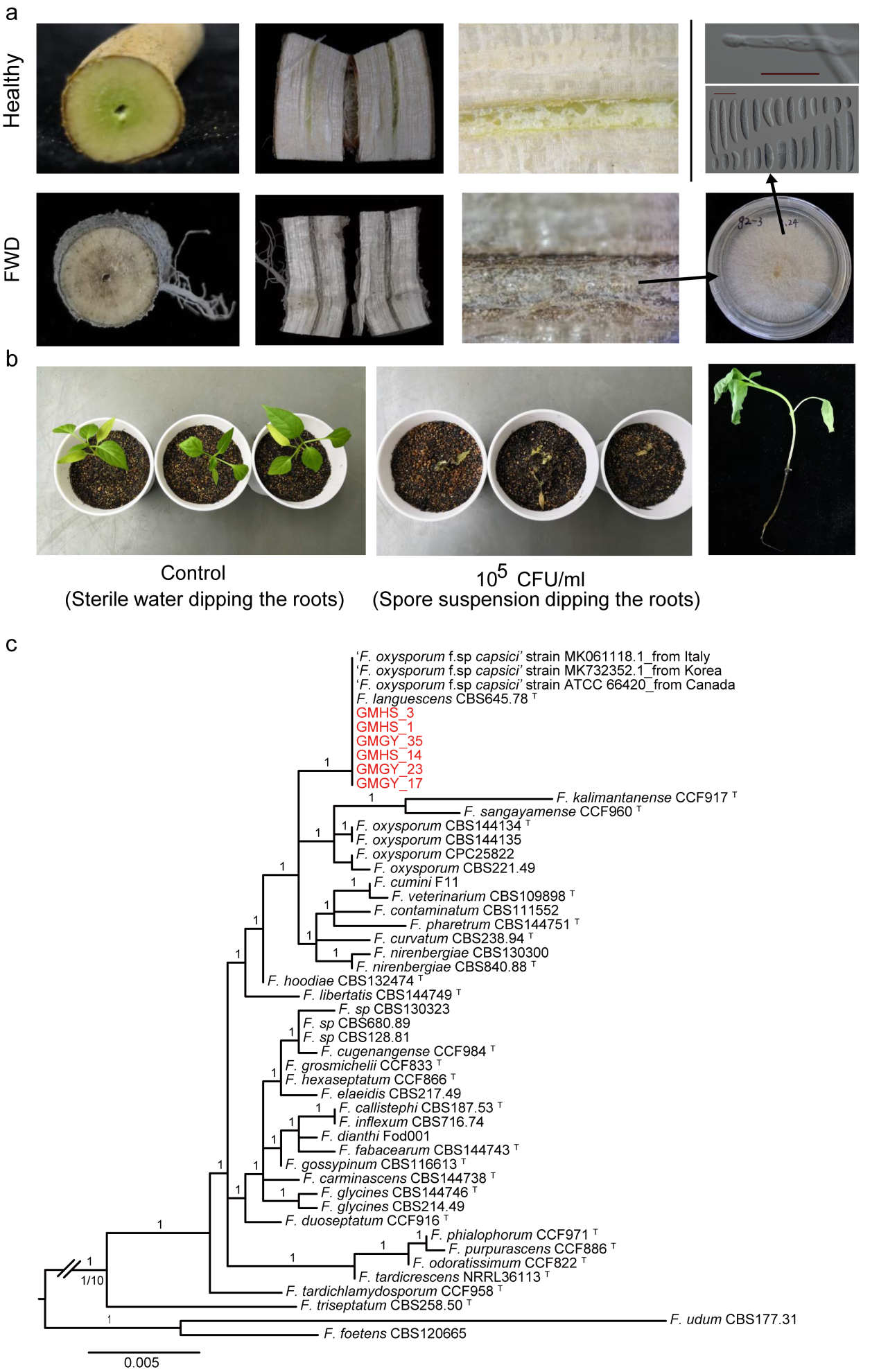 Fig. S2 Samples were divided into different compartments for DNA extraction. Apart from the compartments shown in the figures, bulk soil and rhizosphere soil were also included. Above all, there were12 plant compartments in this study.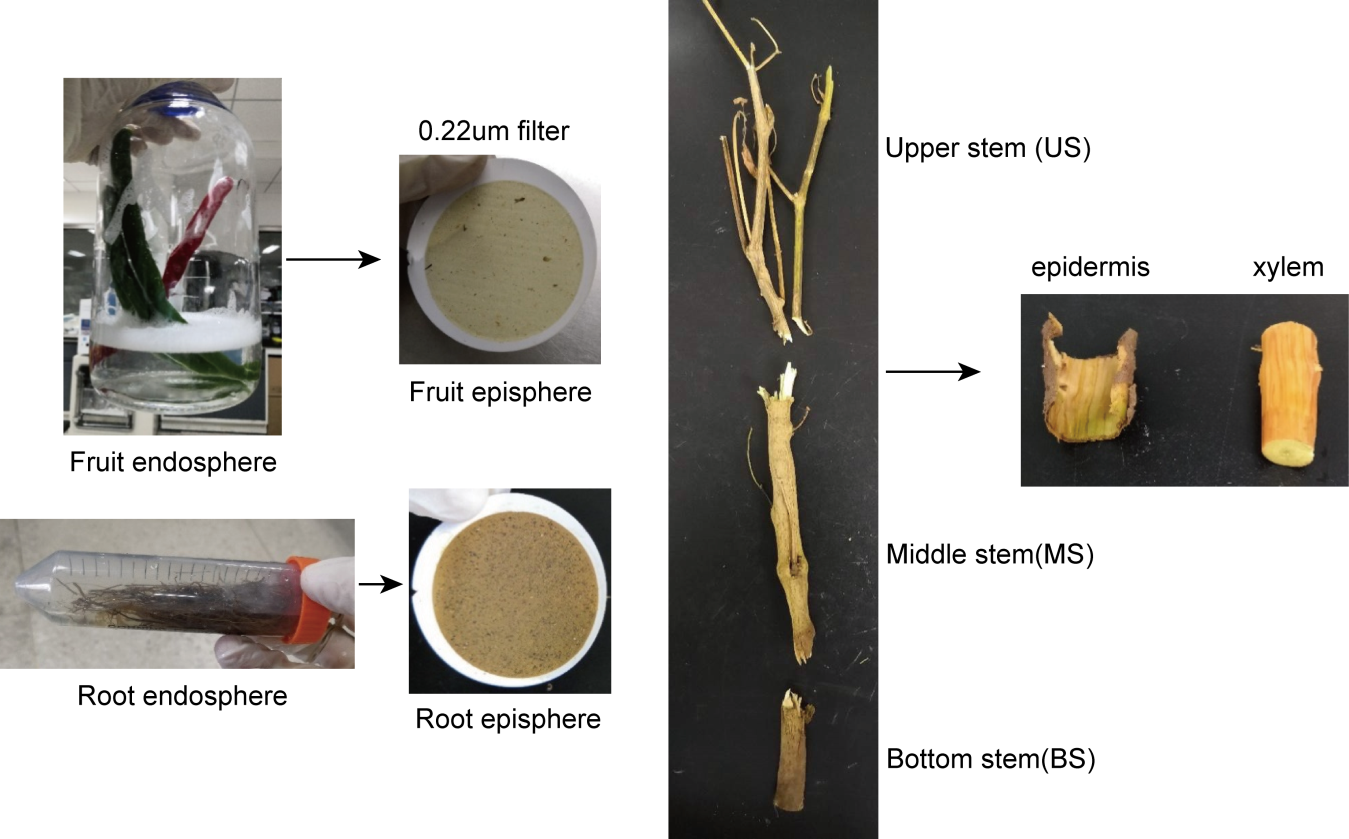 Fig. S3 NMDS of bacterial communities in soil, root, stem (3 sections), and fruit. Different color represents different plant compartments. Solid and hollow represent two different sampling sites, and the different symbols correspond to healthy (triangle) and diseased (square) plant, respectively.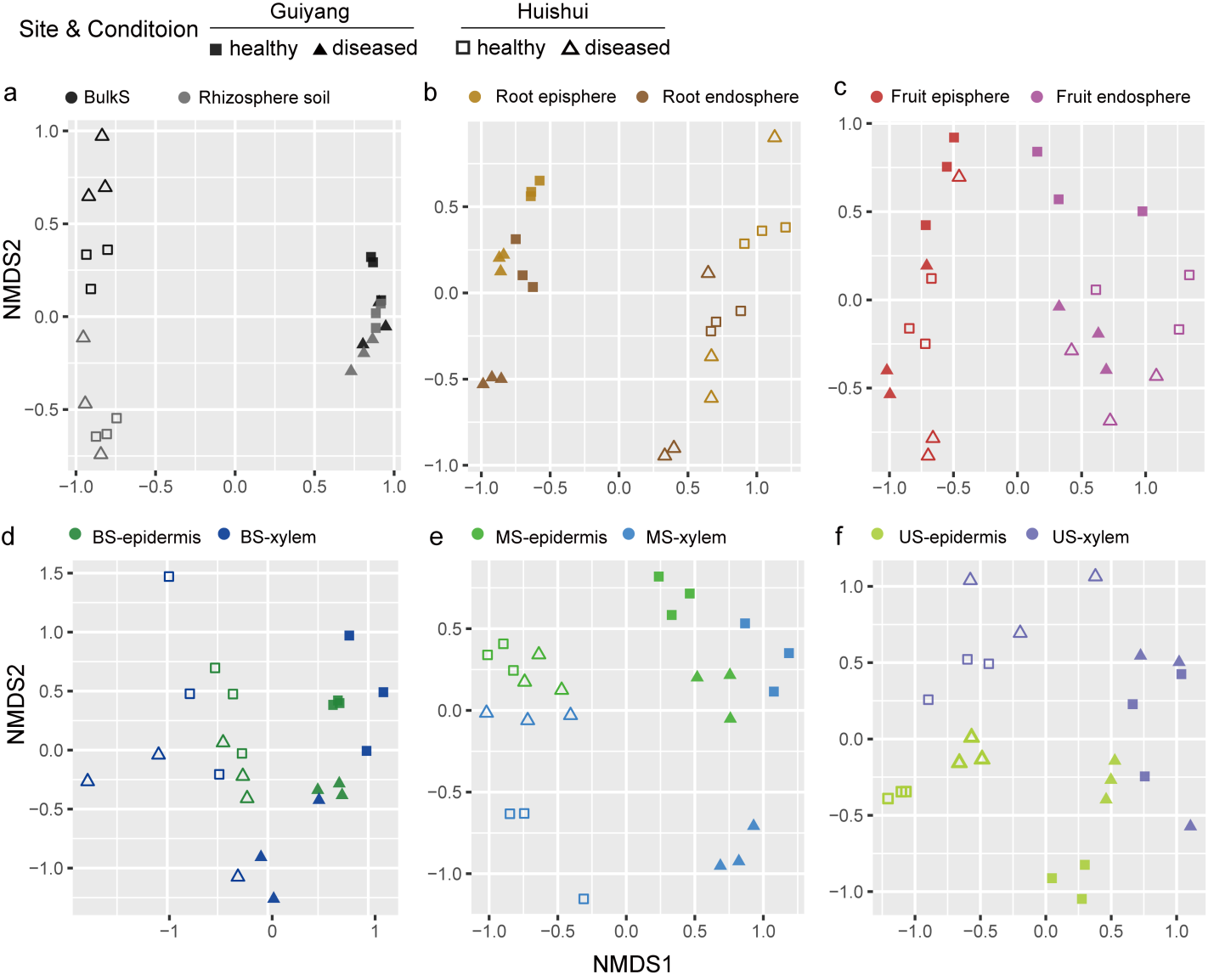 Fig. S4 NMDS of fungal communities in soil, root, stem (3 sections), and fruit. Different color represents different compartments. Solid and hollow represent two different sampling sites, and different symbols correspond to healthy (triangle) and diseased (square) plant, respectively.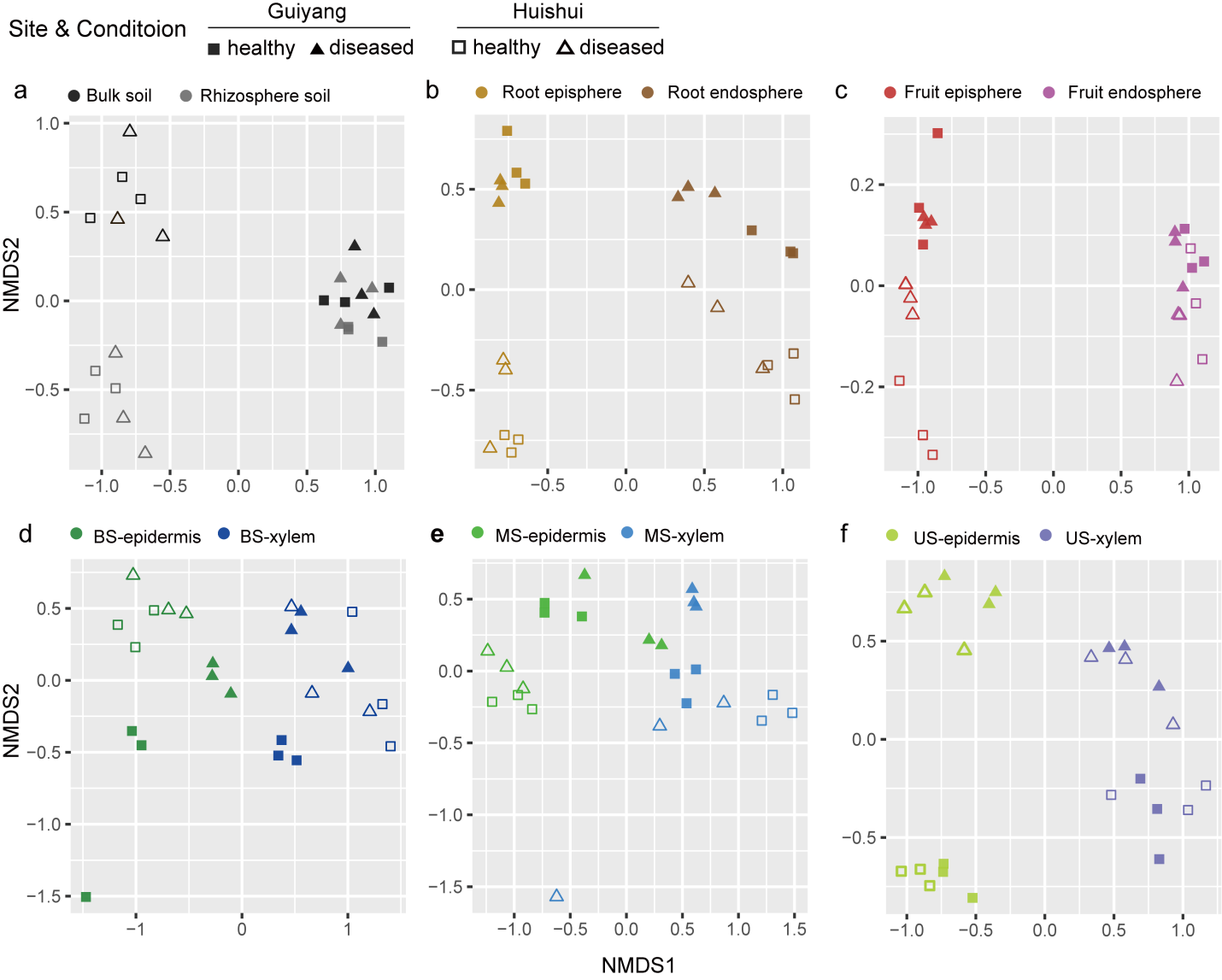 Fig. S5 Changes in alpha diversity indices and taxonomic composition of bacterial and fungal communities. a–b Changes in Shannon diversity index of bacterial and fungal community in different compartments. c–d Changes in Chao1 richness index of bacterial and fungal community in different compartments. e–f Changes in Chao1 richness index of different compartments in healthy (red color) and diseased (blue color) plant bacterial and fungal community. g–h Relative abundance of bacterial phyla and fungal classes varied between healthy and diseased plant. Phyla or classes less than 1% of the total reads were grouped into “Low abundance”.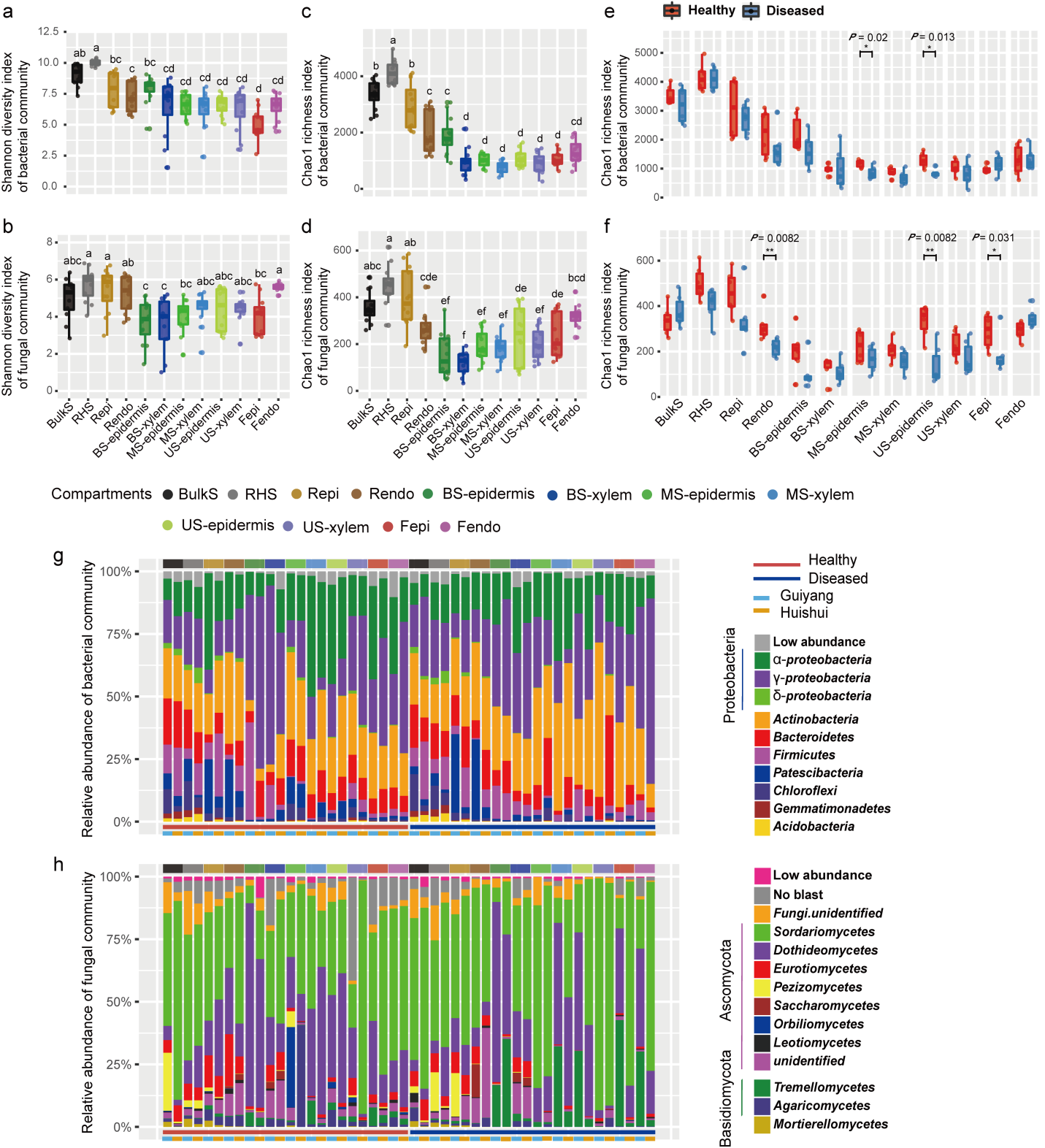 Fig. S6 Relative abundance of differentially abundant taxa between healthy and diseased plant. a Relative abundance of Tremellomycetes between healthy (red color) and diseased (blue color) plant in different compartments. b Volcano plots illustrating the enrichment and depletion patterns of the fungal functional guild in diseased pepper stem, root, and fruit organ compared with the healthy. c Volcano plot illustrating the enrichment and depletion patterns of the potentially beneficial bacteria in diseased pepper stem, root, and fruit organ compared with the healthy. The symbols correspond to FWD-enriched (square) and -depleted (triangle) ZOTUs.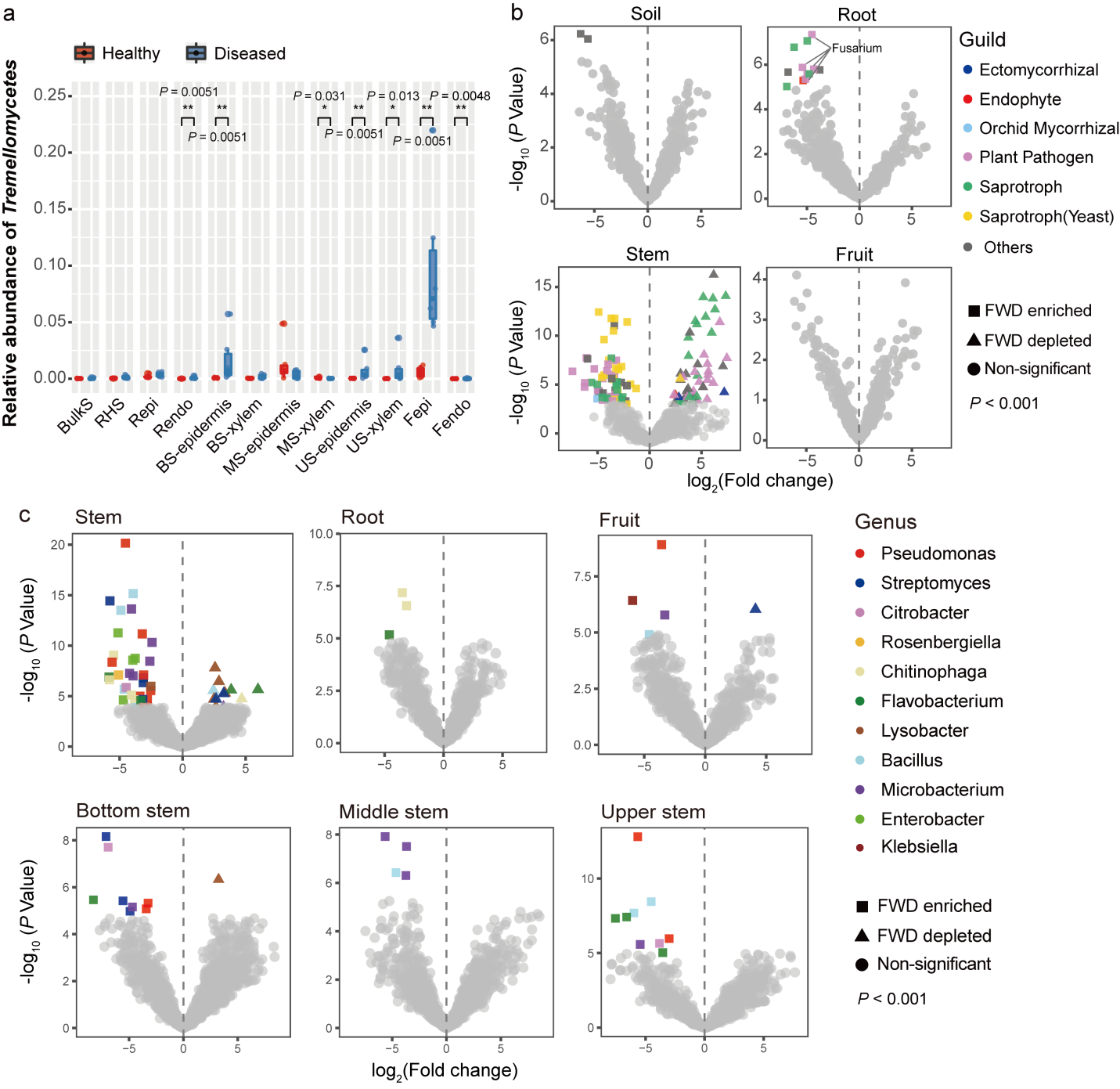 Fig. S7 The volcano plots illustrating the enrichment and depletion patterns of the bacterial and fungal microbiomes in FWD plant 12 compartments, when the healthy plants were used as a baseline. a Volcano plots showing FWD plants enriched and depleted bacterial class at 12 compartments. b Volcano plots showing FWD plants enriched and depleted fungal class at 12 compartments. The symbols correspond to FWD-enriched (square) and -depleted (triangle) ZOTUs. 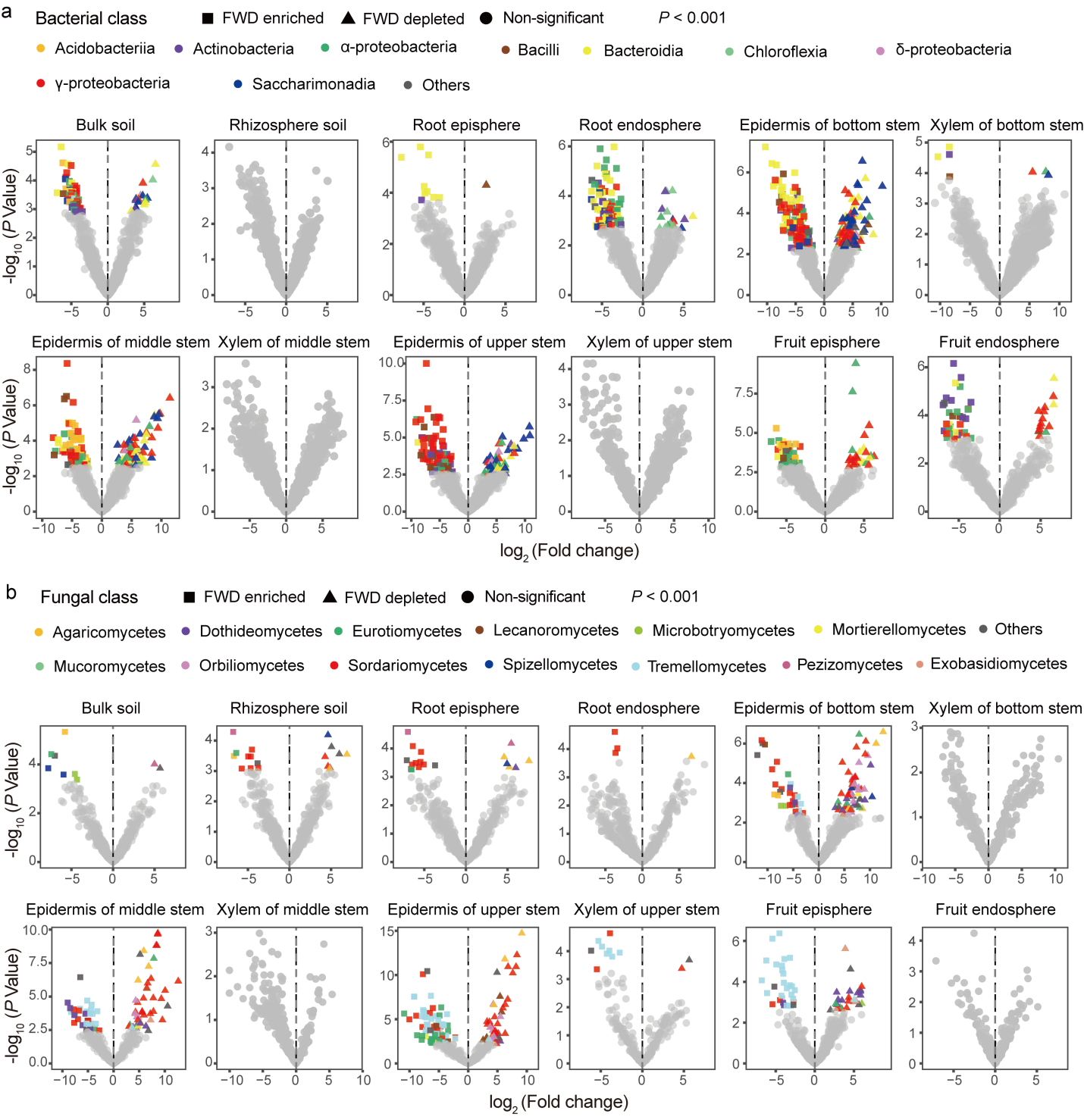 Fig. S8 The volcano plots illustrating the enrichment and depletion patterns of the bacterial class in diseased plants compartments at Guiyang (top) and Huishui (bottom), when the healthy plants were used as a baseline. The symbols correspond to FWD-enriched (square) and -depleted (triangle) ZOTUs.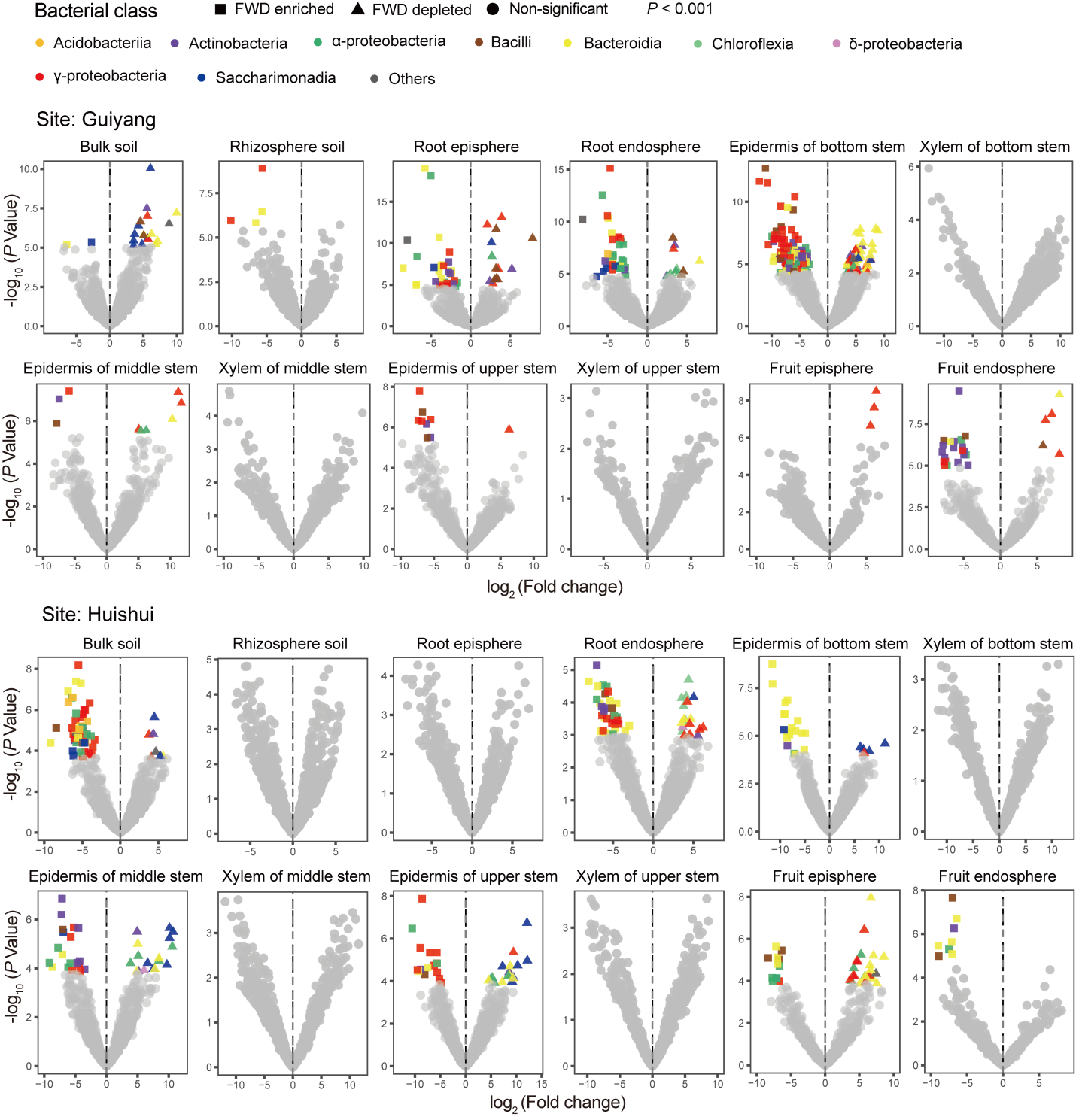 Fig. S9 The volcano plots illustrating the enrichment and depletion patterns of the fungal phylum in FWD plants compartments at Guiyang (top) and Huishui (bottom), when the healthy plants were used as a baseline. The symbols correspond to FWD-enriched (square) and -depleted (triangle) ZOTUs.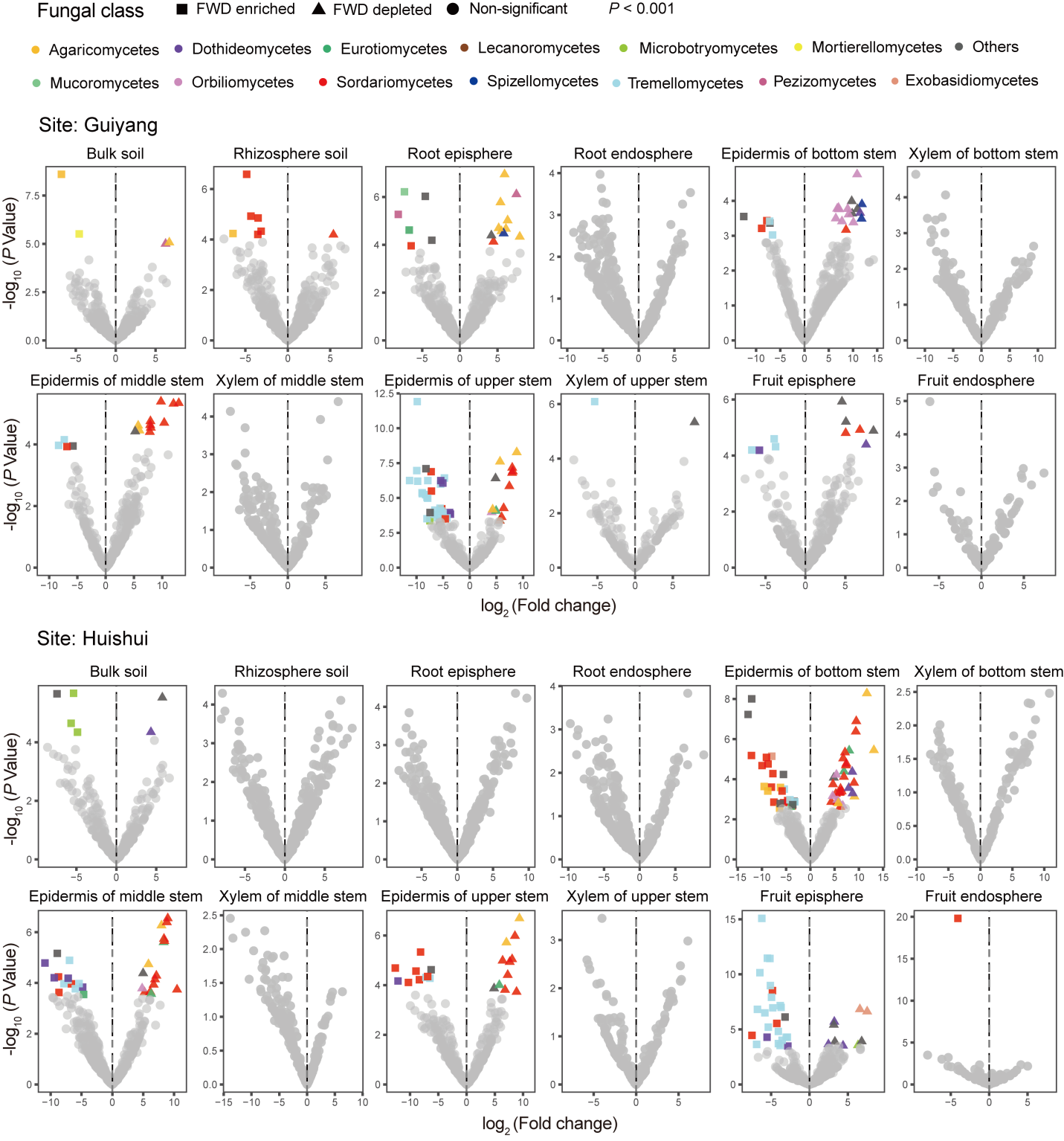 Fig. S10 The volcano plots illustrating the enrichment and depletion patterns of microbiome in FWD plants all compartments at Guiyang (left) and Huishui (right), when the healthy plants were used as a baseline. The symbols correspond to FWD-enriched (square) and -depleted (triangle) ZOTUs. a–b Volcano plots showing FWD plants enriched and depleted bacterial and fungal class at Guiyang and Huishui, when the healthy plants were used as a baseline. c–d Volcano plots showing FWD plants enriched and depleted potentially beneficial bacteria and potentially pathogenic fungi at Guiyang and Huishui, when the healthy plants were used as a baseline.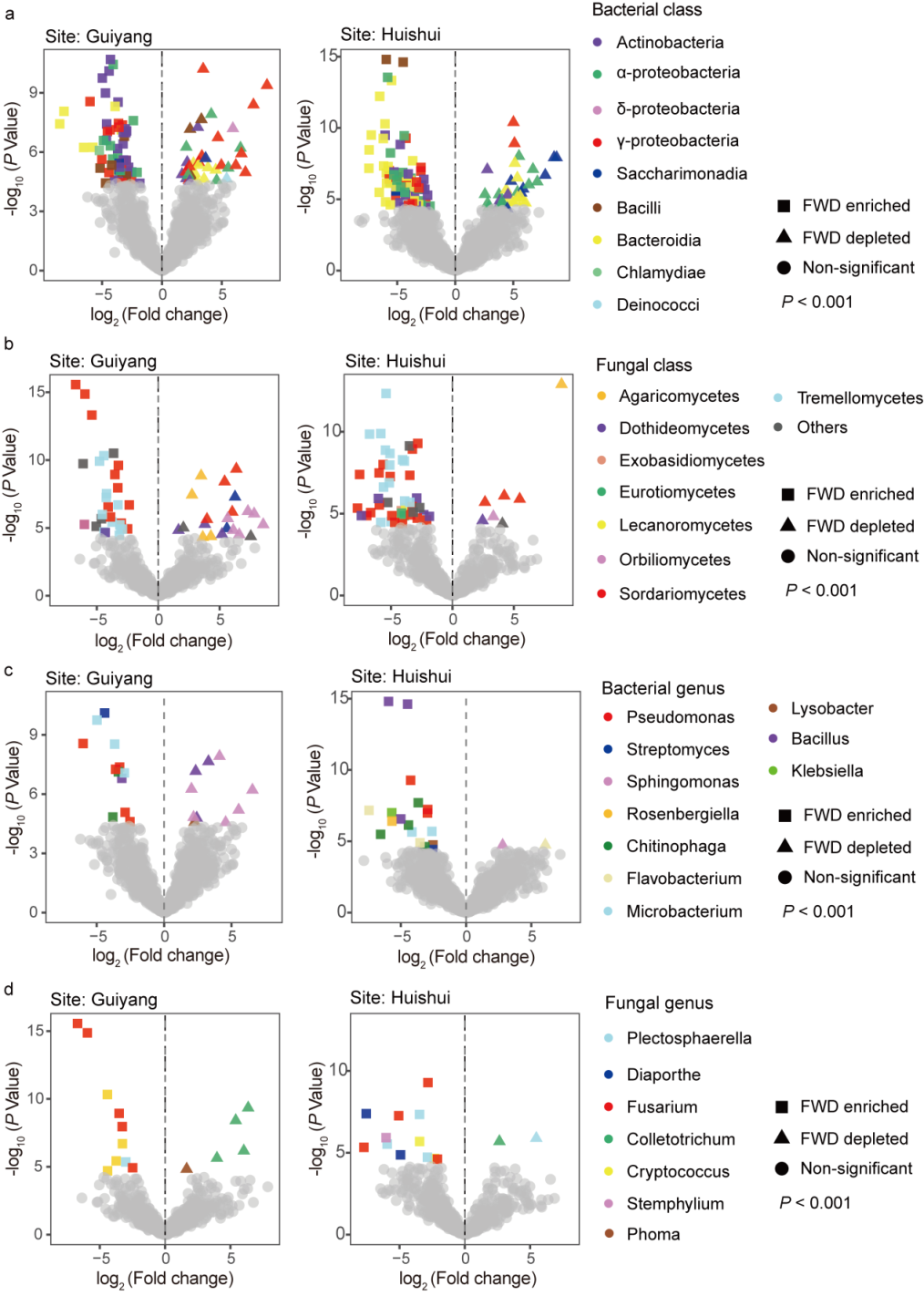 Fig. S11 Intra- and interkingdom co-occurrence networks at Guiyang and Huishui. a Networks analyses performed with the intra-kingdom of bacteria and fungi, and the interkingdom of bacteria and fungi together in healthy and FWD plant at Guiyang and Huishui. b Comparison of node-level topological features (degree and closeness centrality) in the corresponding interkingdom networks. The nodes were coloured according to the different kingdom (bacterial in blue and fungal in orange). c Numbers of bacterial–bacterial (BB), bacterial–fungal (BF), and fungal–fungal (FF) correlations in healthy and diseased plant interkingdom networks at Guiyang and Huishui. Green and red colors of the edges and column indicate positive and negative correlations, respectively. d Degree values of the healthy and diseased intra-kingdom networks at Guiyang and Huishui. The significance of difference was determined by nonparametric Kruskal–Wallis test. e Degree values of bacterial and fungal taxa in healthy and diseased interkingdom networks at Guiyang and Huishui. The significance of difference was determined by nonparametric Kruskal–Wallis test.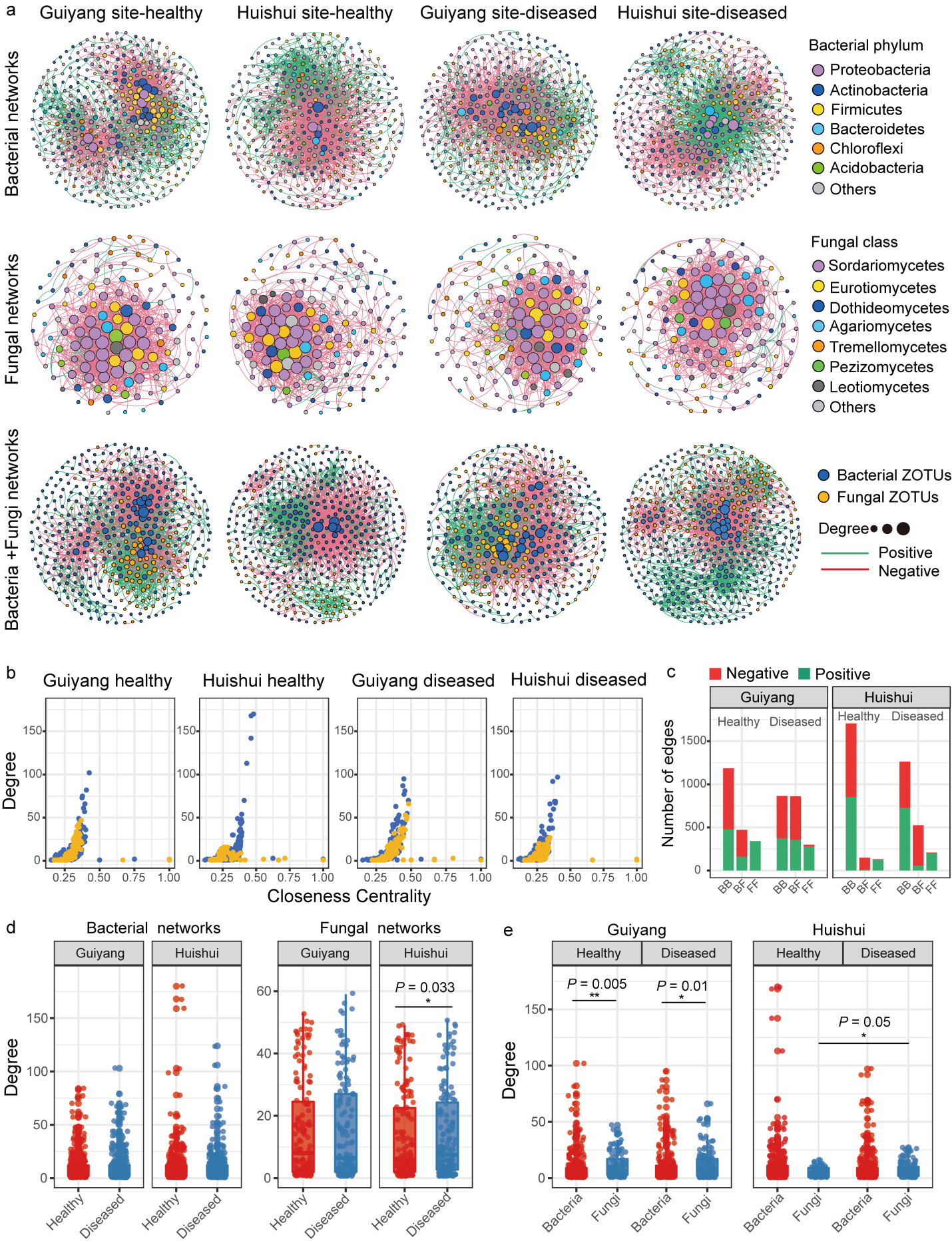 Fig. S12 Interkingdom co-occurrence networks in soil, root, stem (3 sections), and fruit. a Networks performed with the kingdom of bacteria and fungi together in healthy (top) and diseased (bottom) soil, root, bottom stem, middle stem, upper stem, and fruit. The nodes were coloured according to the different kingdom (bacterial in blue, and fungi in orange). The sizes of the nodes are according to the degree of connection. The edges color represents positive (green) and negative (red) correlations, respectively. b Comparison of node-level topological features (degree and closeness centrality) of healthy (left) and diseased (right) network in the corresponding organ networks.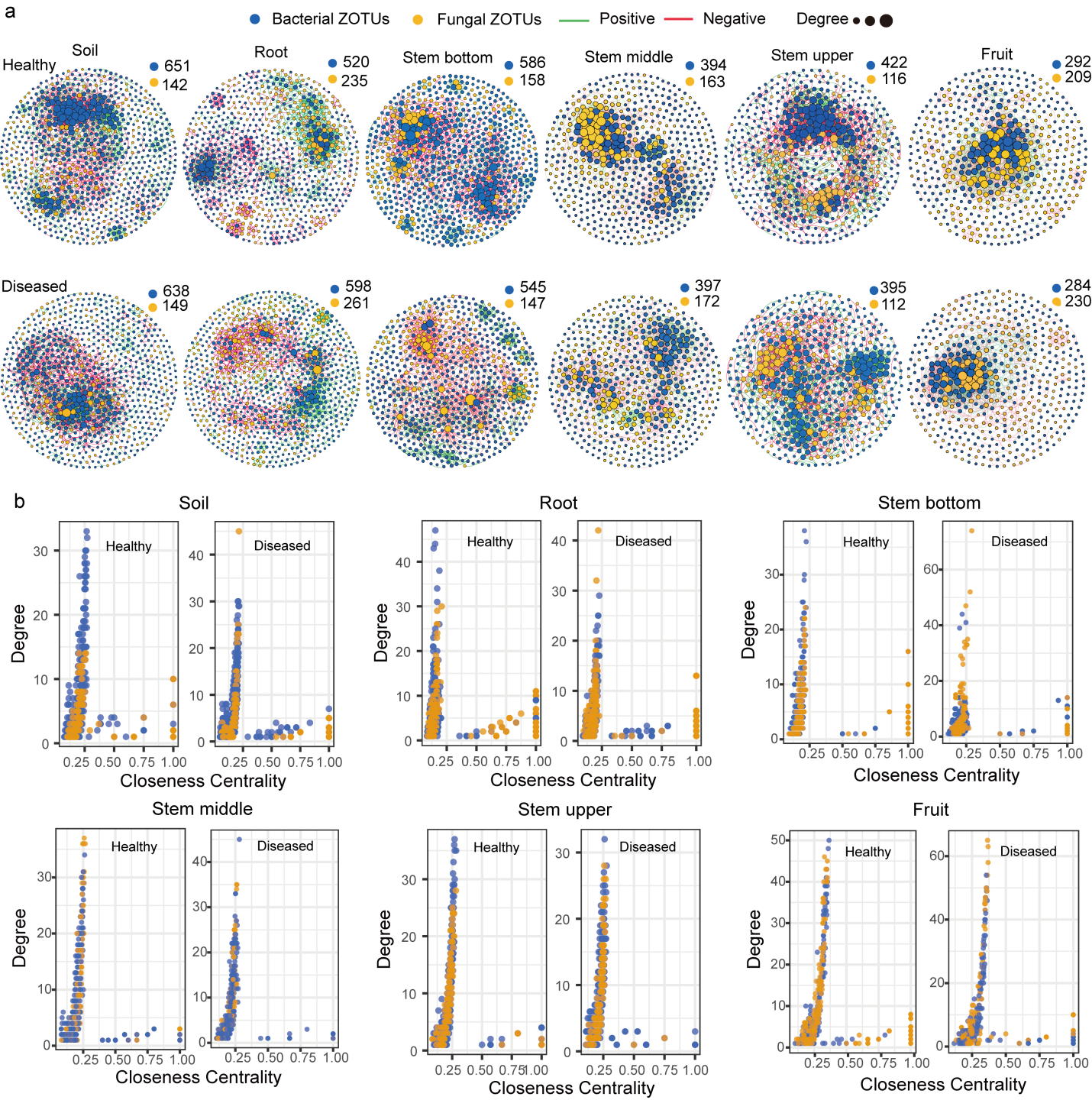 Fig. S13 Taxonomic composition and differentially abundant taxa of bacterial and fungal communities between the healthy and diseased root endosphere and upper stem epidermis from metagenomic sequencing data. Relative abundance of bacterial phyla (a) and fungal classes (b) varied between the healthy and diseased plant root endosphere and upper stem epidermis. c The volcano plots illustrating the enrichment and depletion patterns of bacterial phyla in diseased plant compared with the healthy plant. d The volcano plot illustrating the enrichment and depletion patterns of fungal classes in diseased plant compared with the healthy plant.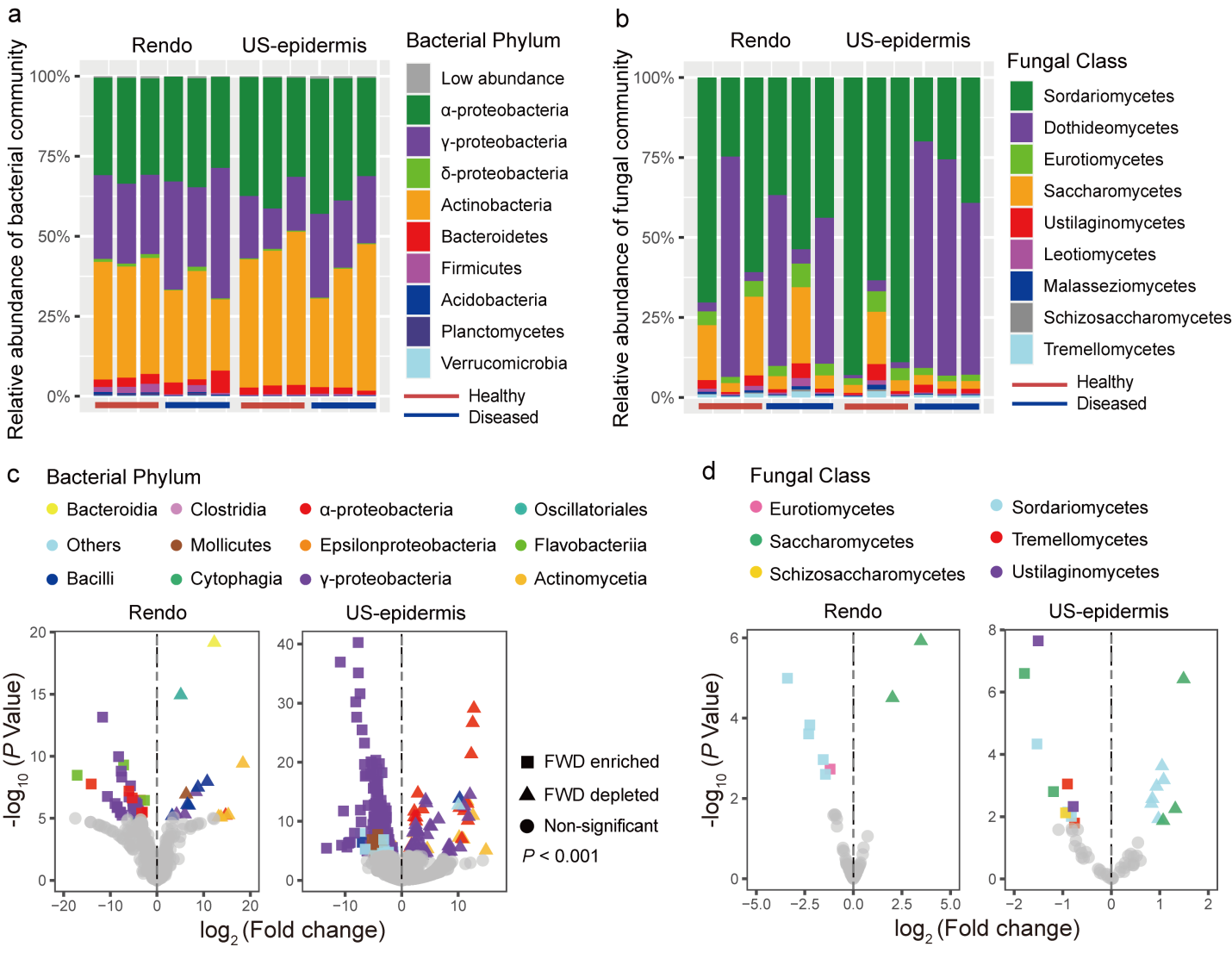 Fig. S14 Changes of microbiome functional profiles between healthy and diseased root endosphere and upper stem epidermis. a NMDS ordinations based on Bray-Cutis distances matrices of healthy and diseased root endosphere compartment. b Moisture content in healthy and diseased middle and upper stem compartments. LEfSe difference analysis calculated the different functions of KO (c), COG (d), CAZ (e), and ResFam (f) profiles in US-epidermis (top) and Rendo (bottom).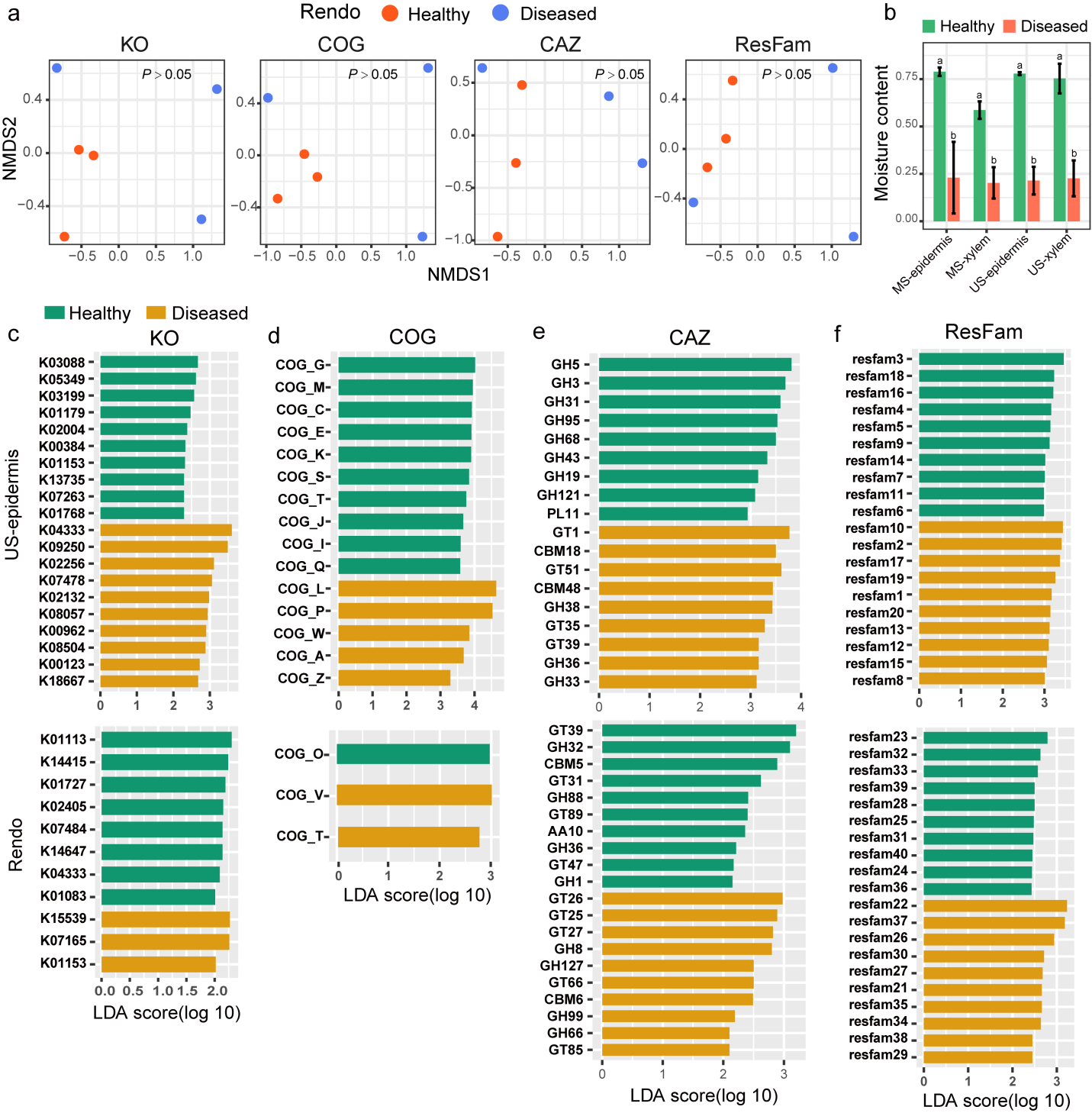 Supplementary tablesTable S1 Primers information used in this study.Table S2 PERMANOVA by adonis of all bacterial 16S and fungal ITS samples. PERMANOVA analysis using the Bray Curtis distances for plant compartment, FWD, and sampling site in beta diversity.a degrees of freedom, b sum of squares, c mean sum of squares, d p-values are based on 999 permutations with subsequent Bonferroni correction.Table S3 PERMANOVA by adonis of bacterial 16S conducted separately for each compartment. PERMANOVA analysis using the BrayCurtis distances for sampling site and FWD performed separately at individual compartment.a degrees of freedom, b sum of squares, c mean sum of squares, d p-values are based on 999 permutations with subsequent Bonferroni correction.Table S4 PERMANOVA by adonis of fungal ITS conducted separately for each compartment. PERMANOVA analysis using the Bray Curtis distances for sampling site and FWD performed separately at individual compartment.a degrees of freedom, b sum of squares, c mean sum of squares, d p-values are based on 999 permutations with subsequent Bonferroni correction.Table S5 Distance to centroid was calculated by analysis of beta dispersion using Bray-Curtis dissimilarity.Table S6 Linear-mixed models (LMMs) for alpha diversity indices. Effects of plant compartment, sampling site and FWD on bacterial and fungal community alpha diversity indices were tested with linear-mixed models (LMMs). Significance was assessed using type II ANOVA with Kenward–Rodger approximation of the degrees of freedom in a linear-mixed model.Table S7 Linear-mixed model for bacterial phylum and fungal class composition. Effects of plant compartment, sampling site and FWD on bacterial phylum and fungal class composition were tested with LMM. Significance was assessed using type II ANOVA with Kenward–Rodger approximation of the degrees of freedom in a linear-mixed model.Table S8 Differentially abundant analysis showing the enrichment and depletion patterns of bacterial taxa in diseased organs compared with healthy organs.Table S9 Differentially abundant analysis showing the enrichment and depletion patterns of fungal taxa in diseased organs compared with healthy organs.Table S10 Topology properties of the intra- and interkingdom networks.H: healthy; D: Fusarium wilt disease. Table S11 Taxonomic composition of bacterial phylum and fungal class between healthy and diseased intra- and interkingdom networks.Table S12 The taxonomic position of top 10 hubs in intra- and interkingdom networks.Table S13 Numbers of enriched and depleted functional genes (including KO, COG, CAZ, and ResFam profiles) in diseased plant compared with the healthy plant calculated by the LEfSe difference analysis.Table S14 Functional annotation of differentially abundant genes (top 20) between healthy and diseased plant calculated by LEfSe difference analysis.Gene fragmentPrimersRegionSequence (5’-3’)PCR program16S rRNA799FV5-V6AACMGGATTAGATACCCKG2 min initial denaturation at 94 °C, 30 cycles of 30 s at 94 °C, 30 s at 55 °C, and 45 s at 72 °C, with a final 10 min elongation at 72 °C.16S rRNA1115RV5-V6AGGGTTGCGCTCGTTG’2 min initial denaturation at 94 °C, 30 cycles of 30 s at 94 °C, 30 s at 55 °C, and 45 s at 72 °C, with a final 10 min elongation at 72 °C.ITSfITS7ITS2GTGARTCATCGAATCTTTG5 min initial denaturation at 94 °C, 35 cycles of 30 s at 94 °C, 30 s at 56.5 °C, and 30 s at 72 °C, with a final 7 min elongation at 72 °C.ITSITS4ITS2TCCTCCGCTTATTGATATGC5 min initial denaturation at 94 °C, 35 cycles of 30 s at 94 °C, 30 s at 56.5 °C, and 30 s at 72 °C, with a final 7 min elongation at 72 °C.TEFEF1-ATGGGTAAGGARGACAAGAC1.5 min initial denaturation at 94 °C, 35 cycles of 45 s at 94 °C, 45 s at 55 °C, and 15 s at 72 °C, with a final 10 min elongation at 72 °C.TEFEF2-GGARGTACCAGTSATCATG1.5 min initial denaturation at 94 °C, 35 cycles of 45 s at 94 °C, 45 s at 55 °C, and 15 s at 72 °C, with a final 10 min elongation at 72 °C.RPB2RPB2-5f2-GGGGWGAYCAGAAGAAGGC1.5 min initial denaturation at 94 °C, 35 cycles of 45 s at 94 °C, 45 s at 57 °C, and 20 s at 72 °C, with a final 10 min elongation at 72 °C.RPB2RPB2-11ar-GCRTGGATCTTRTCRTCSACC1.5 min initial denaturation at 94 °C, 35 cycles of 45 s at 94 °C, 45 s at 57 °C, and 20 s at 72 °C, with a final 10 min elongation at 72 °C.ITSITS1-TCCGTAGGTGAACCTGCGG5 min initial denaturation at 95 °C, 35 cycles of 30 s at 95 °C, 30 s at 52 °C, and 10 s at 72 °C, with a final 10 min elongation at 72 °C.ITSITS4-TCCTCCGCTTATTGATATGC5 min initial denaturation at 95 °C, 35 cycles of 30 s at 95 °C, 30 s at 52 °C, and 10 s at 72 °C, with a final 10 min elongation at 72 °C.Microbial communitiesVariablesDfaSumsOfSqsbMeanSqscF.ModelR2Pr(>F)dBacterial communityCompartment 1116.301.4816.690.470.001Bacterial communityFWD11.991.9922.400.060.001Bacterial communitySampling site10.520.525.820.010.001Fungal communityCompartment 1117.601.6019.530.530.001Fungal communityFWD11.071.0713.060.030.001Fungal communitySampling site10.690.698.360.02 0.001CompartmentFactorDfaSumsOfSqsbMeanSqscF.ModelR2Pr(>F)dBSsampling site10.768010.7680115.42050.544410.001FWD10.104040.104042.08890.073750.104RHSsampling site10.758250.7582515.48130.5670.001FWD10.095560.095561.9510.071460.095Repisampling site10.593540.593547.94930.410080.001FWD10.144620.144621.9370.099920.099Rendosampling site10.476980.476987.260.372970.001FWD10.165370.165372.51710.129310.044BS-epidermissampling site10.502180.502187.18140.331630.001FWD10.295580.295584.22690.195190.004BS-xylemsampling site10.439570.439572.71670.185560.001FWD10.393590.393592.43250.166150.002MS-epidermissampling site10.484140.484148.16860.375260.001FWD10.242430.242434.09040.187910.006MS-xylemsampling site10.394850.394853.22070.219070.001FWD10.156220.156221.27420.086670.249US-epidermissampling site10.419990.419995.2030.281780.001FWD10.300290.300293.72010.201470.002US-xylemsampling site10.307180.307172.33150.182310.001FWD10.165820.165821.25860.098420.109Fepisampling site10.241920.2419232.4730.171080.001FWD10.194590.1945861.98910.137610.014Fendosampling site10.200690.200691.9520.149910.001FWD10.166020.166021.61480.124010.006CompartmentFactorDfaSumsOfSqsbMeanSqscF.ModelR2Pr(>F)dBSsampling site10.363640.363647.00550.394830.001FWD10.067740.067741.30510.073550.121RHSsampling site10.386970.386977.78810.417690.001FWD10.07240.07241.45710.078150.086Repisampling site10.542730.542737.38410.39950.001FWD10.126780.126781.72490.093320.090Rendosampling site10.22560.22562.56120.161070.025FWD10.34560.34563.92360.246750.001BS-epidermissampling site10.385310.385314.03460.221010.001FWD10.426020.426024.4610.244370.001BS-xylemsampling site10.229860.229861.96570.147330.016FWD10.210430.210431.79950.134880.034MS-epidermissampling site10.378680.378684.62610.247150.001FWD10.353240.353244.31530.230550.001MS-xylemsampling site10.265970.265972.26050.156010.001FWD10.248220.248222.10960.145590.003US-epidermissampling site10.19340.19342.53310.13250.055FWD10.569640.569647.46110.390260.001US-xylemsampling site10.200390.2003922.09010.15360.001FWD10.207870.2078712.16810.159330.001Fepisampling site10.237260.2372623.94950.24460.001FWD10.149840.149842.49430.154470.001Fendosampling site10.10460.1045981.37720.119410.004FWD10.085040.0850431.11970.097090.132Community dissimilarityCommunity dissimilarityBacterialBacterialFungalFungalCompartmentsConditionAverage distance to centroidPr (>F)Average distance to centroidPr (>F)BSHealthy0.1890.014*0.22970.366Diseased0.2200.014*0.24030.366RHSHealthy0.16870.5390.19990.016*Diseased0.17240.5390.23670.016*RepiHealthy0.19010.2110.23670.067Diseased0.21370.2110.27390.067RendoHealthy0.18600.013*0.23480.459Diseased0.22630.013*0.25490.459BS-epidermisHealthy0.20610.025*0.32170.527Diseased0.25630.025*0.29140.527BS-xylemHealthy0.29080.005**0.32990.767Diseased0.35970.005**0.31220.767MS-epidermisHealthy0.22830.2260.25990.123Diseased0.24440.2260.28990.123MS-xylemHealthy0.26790.410.21040.001***Diseased0.29240.410.31120.001***US-epidermisHealthy0.22660.007**0.17410.001***Diseased0.24450.007**0.28230.001***US-xylemHealthy0.25000.0780.20980.151Diseased0.31670.0780.25470.151FepiHealthy0.21700.001***0.23830.016*Diseased0.27970.001***0.20680.016*FendoHealthy0.24600.2640.16170.936Diseased0.21840.2640.16280.936Microbial communitiesVariablesShannon diversityShannon diversityChao1 richnessChao1 richnessMicrobial communitiesVariablesF valueP ( > F)F valueP ( > F)Bacterial communityCompartmentF11,121= 14.9< 2.2e-16F11,121= 71.93< 2.2e-16Bacterial communityFWDF1,9 = 7.40.023F1,9 = 9.69< 0.012Bacterial communitySampling siteF1,9 = 12.10.006F1,9 = 17.490.002Fungal communityCompartmentF11,121 = 7.9< 3.24e-10F11,121 = 24.39< 2.2e-16Fungal communityFWDF1, 9 = 19.40.00172F1, 9 = 17.970.002Fungal communitySampling siteF1, 9 = 0.0480.831F1, 9 = 5.460.044Microbial communitiesVariablesPlant compartmentPlant compartmentFWDFWDSampling siteSampling siteMicrobial communitiesMicrobial compositionF valueP ( > F)F valueP ( > F)F valueP ( > F)Bacterial communityProteobacteria.Gammaproteobacteria1.890.0470.0050.940.010.91Bacterial communityProteobacteria.Alphaproteobacteria5.308.338e-070.0450.941.320.27Bacterial communityProteobacteria.Deltaproteobacteria22.71<2e-163.370.091.250.29Bacterial communityActinobacteria4.381.589e-052.420.152.040.19Bacterial communityBacteroidetes2.130.020.120.911.510.25Bacterial communityFirmicutes9.692.191e-120.890.374.050.07Bacterial communityPatescibacteria11.144.904e-140.120.9121.900.001Bacterial communityChloroflexi15.81< 2.2e-162.370.1519.140.002Bacterial communityGemmatimonadetes64.79<2e-160.0290.600.490.5Bacterial communityAcidobacteria28.25<2e-161.210.301.930.19Fungal communityAscomycota.Sordariomycetes1.450.150.590.463.80.08Fungal communityAscomycota.Dothideomycetes14.19<2e-162.220.170.150.69Fungal communityFungi.unidentified5.11.575e-060.100.758.330.01Fungal communityBasidiomycota.Tremellomycetes6.422.548e-088.940.011.410.27Fungal communityAscomycota.unidentified4.391.545e-056.660.0290.250.63Fungal communityAscomycota.Eurotiomycetes12.641.238e-154.370.061.910.20Fungal communityAscomycota.Pezizomycetes1.460.150.210.652.870.12Fungal communityBasidiomycota.Agaricomycetes0.920.520.420.531.690.23Fungal communityAscomycota.Saccharomycetes1.030.421.010.340.970.35Fungal communityLow abundance4.656.738e-061.070.322.030.18Fungal communityAscomycota.Orbiliomycetes3.660.000164.040.074.100.07Fungal communityMortierellomycota.Mortierellomycetes14.73< 2.2e-160.180.6814.630.0041Fungal communityAscomycota.Leotiomycetes1.450.160.790.391.71770.22Plant organTreatmentZOTUs IDTaxonomic positionP valueSoilEnriched (n=2)ZOTU531Bacteria--Bacteroidetes--Bacteroidia--Chitinophagales--Chitinophagaceae--uncultured6.75E-07ZOTU999Bacteria--Proteobacteria--Alphaproteobacteria--Micropepsales--Micropepsaceae--uncultured6.28E-07Depleted (n=0)------RootEnriched (n=33)ZOTU55Bacteria--Bacteroidetes--Bacteroidia--Flavobacteriales--Weeksellaceae--Chryseobacterium2.77E-10ZOTU431Bacteria--Bacteroidetes--Bacteroidia--Flavobacteriales--Weeksellaceae--Chryseobacterium5.63E-09ZOTU223Bacteria--Bacteroidetes--Bacteroidia--Chitinophagales--Chitinophagaceae--Chitinophaga6.59E-08ZOTU274Bacteria--Proteobacteria--Alphaproteobacteria--Rhizobiales--Devosiaceae--Devosia1.48E-07ZOTU278Bacteria--Proteobacteria--Alphaproteobacteria--Rhizobiales--Devosiaceae--Devosia1.88E-07ZOTU1470Bacteria--Bacteroidetes--Bacteroidia--Chitinophagales--Chitinophagaceae--Chitinophaga2.75E-07ZOTU226Bacteria--Bacteroidetes--Bacteroidia--Chitinophagales--Chitinophagaceae--Taibaiella2.83E-07ZOTU947Bacteria--Bacteroidetes--Bacteroidia--Sphingobacteriales--Sphingobacteriaceae--Pedobacter3.13E-07ZOTU154Bacteria--Bacteroidetes--Bacteroidia--Chitinophagales--Chitinophagaceae--Taibaiella3.34E-07ZOTU3425Bacteria--Bacteroidetes--Bacteroidia--Chitinophagales--Chitinophagaceae--Taibaiella6.35E-07Depleted (n=3)ZOTU1036Bacteria--Chloroflexi--Chloroflexia--Chloroflexales--Roseiflexaceae--uncultured1.23E-06ZOTU122Bacteria--Proteobacteria--Gammaproteobacteria--Betaproteobacteriales--Burkholderiaceae--Comamonas9.73E-06ZOTU2742Bacteria--Actinobacteria--Actinobacteria--Frankiales--uncultured--unculturedbacterium9.90E-06StemEnriched(n=152)ZOTU52Bacteria--Proteobacteria--Gammaproteobacteria--Pseudomonadales--Pseudomonadaceae--Pseudomonas7.03E-21ZOTU58Bacteria--Proteobacteria--Gammaproteobacteria--Enterobacteriales--Enterobacteriaceae--Pantoea7.10E-17ZOTU30Bacteria--Firmicutes--Bacilli--Bacillales--Bacillaceae--Bacillus7.01E-16ZOTU92Bacteria--Proteobacteria--Gammaproteobacteria--Enterobacteriales--Enterobacteriaceae--Pantoea9.02E-16ZOTU2Bacteria--Actinobacteria--Actinobacteria--Streptomycetales--Streptomycetaceae--Streptomyces3.66E-15ZOTU19Bacteria--Actinobacteria--Actinobacteria--Micrococcales--Microbacteriaceae--Microbacterium2.36E-14ZOTU116Bacteria--Firmicutes--Bacilli--Bacillales--Bacillaceae--Bacillus3.18E-14ZOTU247Bacteria--Bacteroidetes--Bacteroidia--Sphingobacteriales--Sphingobacteriaceae--Sphingobacterium4.34E-13ZOTU139Bacteria--Proteobacteria--Alphaproteobacteria--Rhodobacterales--Rhodobacteraceae--Falsirhodobacter7.12E-13ZOTU59Bacteria--Bacteroidetes--Bacteroidia--Sphingobacteriales--Sphingobacteriaceae--Sphingobacterium2.05E-12Depleted (n=203)ZOTU602Bacteria--Proteobacteria--Gammaproteobacteria--Betaproteobacteriales--Burkholderiaceae--Massilia1.04E-13ZOTU270Bacteria--Patescibacteria--Saccharimonadia--Saccharimonadales--Saccharimonadaceae--unculturedbacterium3.25E-13ZOTU800Bacteria--Patescibacteria--Saccharimonadia--Saccharimonadales--Saccharimonadaceae--unculturedbacterium1.14E-12ZOTU466Bacteria--Patescibacteria--Saccharimonadia--Saccharimonadales--Saccharimonadaceae--unculturedbacterium2.26E-11ZOTU462Bacteria--Bacteroidetes--Bacteroidia--Chitinophagales--Chitinophagaceae--Parasegetibacter3.60E-11ZOTU172Bacteria--Proteobacteria--Alphaproteobacteria--Sphingomonadales--Sphingomonadaceae--Sphingomonas4.02E-11ZOTU94Bacteria--Patescibacteria--Saccharimonadia--Saccharimonadales--candidatedivisionTM7bacteriumJGI0001002-L20--candidatedivisionTM7bacteriumJGI0001002-L201.23E-10ZOTU28Bacteria--Proteobacteria--Gammaproteobacteria--Betaproteobacteriales--Burkholderiaceae--Acidovorax1.47E-10ZOTU322Bacteria--Proteobacteria--Alphaproteobacteria--Rhizobiales--Beijerinckiaceae--Methylobacterium1.93E-10ZOTU485Bacteria--Bacteroidetes--Bacteroidia--Cytophagales--Hymenobacteraceae--Hymenobacter2.19E-10FruitEnriched(n=24)ZOTU16Bacteria--Proteobacteria--Gammaproteobacteria--Pseudomonadales--Pseudomonadaceae--Pseudomonas1.23E-09ZOTU82Bacteria--Proteobacteria--Alphaproteobacteria--Sphingomonadales--Sphingomonadaceae--Sphingomonas1.66E-08ZOTU95Bacteria--Actinobacteria--Actinobacteria--Micrococcales--Microbacteriaceae--Leucobacter2.63E-08ZOTU394Bacteria--Actinobacteria--Actinobacteria--Micrococcales--Microbacteriaceae--Agrococcus2.65E-07ZOTU119Bacteria--Actinobacteria--Actinobacteria--Micrococcales--Beutenbergiaceae--Salana3.34E-07ZOTU264Bacteria--Actinobacteria--Actinobacteria--Micrococcales--Microbacteriaceae--Curtobacterium3.66E-07ZOTU13Bacteria--Proteobacteria--Gammaproteobacteria--Enterobacteriales--Enterobacteriaceae--Klebsiella3.72E-07ZOTU139Bacteria--Proteobacteria--Alphaproteobacteria--Rhodobacterales--Rhodobacteraceae--Falsirhodobacter4.12E-07ZOTU296Bacteria--Proteobacteria--Alphaproteobacteria--Rhizobiales--Beijerinckiaceae--Methylobacterium5.45E-07ZOTU59Bacteria--Bacteroidetes--Bacteroidia--Sphingobacteriales--Sphingobacteriaceae--Sphingobacterium6.24E-07Depleted (n=9)ZOTU183Bacteria--Proteobacteria--Gammaproteobacteria--Betaproteobacteriales--Burkholderiaceae--Pusillimonas2.09E-09ZOTU353Bacteria--Proteobacteria--Gammaproteobacteria--Enterobacteriales--Enterobacteriaceae--Pantoea2.54E-09ZOTU56Bacteria--Bacteroidetes--Bacteroidia--Sphingobacteriales--Sphingobacteriaceae--Sphingobacterium8.19E-08ZOTU43Bacteria--Proteobacteria--Gammaproteobacteria--Enterobacteriales--Enterobacteriaceae--Pantoea5.67E-07ZOTU9Bacteria--Proteobacteria--Gammaproteobacteria--Xanthomonadales--Xanthomonadaceae--Stenotrophomonas9.27E-07ZOTU527Bacteria--Proteobacteria--Alphaproteobacteria--Rhizobiales--Rhizobiaceae--Allorhizobium-Neorhizobium-Pararhizobium-Rhizobium1.49E-06ZOTU680Bacteria--Proteobacteria--Gammaproteobacteria--Pseudomonadales--Moraxellaceae--Acinetobacter1.70E-06ZOTU5Bacteria--Proteobacteria--Alphaproteobacteria--Rhizobiales--Rhizobiaceae--Allorhizobium-Neorhizobium-Pararhizobium-Rhizobium5.11E-06ZOTU242Bacteria--Bacteroidetes--Bacteroidia--Flavobacteriales--Weeksellaceae--Chryseobacterium1.11E-05Plant organTreatmentZOTUs IDTaxonomic positionP valueSoilEnriched (n=2)ZOTU18Fungi--Ascomycota--Pezizomycetes--Pezizales--unidentified--unidentified9.01E-07ZOTU283Fungi--Glomeromycota--unidentified--unidentified--unidentified--unidentified5.80E-07Depleted (n=0)------RootEnriched (n=11)ZOTU15Fungi--Ascomycota--Sordariomycetes--Hypocreales--Nectriaceae--Fusarium4.42E-08ZOTU8Fungi--Ascomycota--Eurotiomycetes--Chaetothyriales--Herpotrichiellaceae--Exophiala8.52E-08ZOTU22Fungi--Ascomycota--Sordariomycetes--Sordariales--Chaetomiaceae--Chaetomium1.63E-07ZOTU330Fungi--Ascomycota--Pezizomycetes--Pezizales--Sarcosomataceae--unidentified1.31E-06ZOTU6Fungi--Ascomycota--unidentified--unidentified--unidentified--unidentified1.58E-06ZOTU18Fungi--Ascomycota--Pezizomycetes--Pezizales--unidentified--unidentified2.13E-06ZOTU48Fungi--Ascomycota--Sordariomycetes--Glomerellales--Plectosphaerellaceae--Plectosphaerella2.57E-06ZOTU60Fungi--Ascomycota--Sordariomycetes--Hypocreales--Nectriaceae--Fusarium2.58E-06ZOTU203Fungi--Ascomycota--Sordariomycetes--Hypocreales--Bionectriaceae--Clonostachys4.45E-06ZOTU113Fungi--Ascomycota--Sordariomycetes--Hypocreales--Hypocreaceae--Trichoderma5.04E-06Depleted (n=0)------StemEnriched(n=59)ZOTU61Fungi--Basidiomycota--Tremellomycetes--Tremellales--Bulleribasidiaceae--Hannaella4.00E-14ZOTU58Fungi--Basidiomycota--Tremellomycetes--Tremellales--Bulleribasidiaceae--Hannaella1.79E-13ZOTU29Fungi--Basidiomycota--Tremellomycetes--Tremellales--Bulleribasidiaceae--Hannaella1.84E-13ZOTU42Fungi--Basidiomycota--Tremellomycetes--Tremellales--Bulleribasidiaceae--Hannaella4.10E-13ZOTU10Fungi--Ascomycota--Sordariomycetes--Hypocreales--Nectriaceae--Fusarium9.60E-13ZOTU80Fungi--Basidiomycota--Tremellomycetes--Tremellales--Bulleribasidiaceae--Hannaella3.43E-12ZOTU69Fungi--Basidiomycota--Tremellomycetes--Tremellales--Bulleribasidiaceae--Vishniacozyma2.62E-11ZOTU102Fungi--Ascomycota--Sordariomycetes--Diaporthales--Diaporthaceae--Diaporthe2.01E-09ZOTU26Fungi--Basidiomycota--Tremellomycetes--Filobasidiales--Filobasidiaceae--Filobasidium2.22E-09ZOTU37Fungi--unidentified--unidentified--unidentified--unidentified--unidentified2.51E-09Depleted (n=203)ZOTU996Fungi--Ascomycota--Sordariomycetes--Diaporthales--unidentified--unidentified6.22E-18ZOTU21Fungi--Basidiomycota--Agaricomycetes--Cantharellales--Ceratobasidiaceae--Thanatephorus1.87E-16ZOTU563Fungi--Ascomycota--Sordariomycetes--Diaporthales--Valsaceae--unidentified9.27E-16ZOTU241Fungi--Ascomycota--Eurotiomycetes--Chaetothyriales--Herpotrichiellaceae--Minimelanolocus1.20E-15ZOTU856Fungi--Ascomycota--Sordariomycetes--Sordariales--Chaetomiaceae--Zopfiella1.65E-15ZOTU115Fungi--Ascomycota--Sordariomycetes--Sordariales--Lasiosphaeriaceae--Cercophora2.22E-14ZOTU300Fungi--Ascomycota--Sordariomycetes--Microascales--Microascaceae--Petriellopsis1.27E-13ZOTU767Fungi--Ascomycota--Sordariomycetes--Sordariales--Lasiosphaeriaceae--Podospora3.47E-13ZOTU51Fungi--Ascomycota--Sordariomycetes--Glomerellales--Glomerellaceae--Colletotrichum4.28E-13ZOTU1050Fungi--Ascomycota--Sordariomycetes--Sordariales--Lasiosphaeriaceae--Podospora7.39E-13FruitEnriched(n=0)------Depleted (n=0)------NetworksNo. NodeNo. positive edges/proportion (%)No. negative edges/proportion (%)Clustering coefficientAvg. degreeModularityNetwork densityIntra-Bacterial-H (Guiyang)4071000/50%1000/50%0.3449.8280.4820.024Intra-Bacterial-H (Huishui)3831000/50%999/50%0.40410.4390.4520.027Intra-Bacterial-D (Guiyang)3911000/50%1000/50%0.29510.230.3800.026Intra-Bacterial-D (Huishui)3951000/51.2%953/48.8%0.3189.8890.4400.025Intra-Bacterial-H3361000/62.2%608/37.8%0.4199.5710.4640.029Intra-Bacterial-D3241000/80.1%249/19.9%0.3257.710.5010.024Intra-Fungal-H (Guiyang)1391000/94.6%57/5.4%0.47815.2230.2320.110Intra-Fungal -H (Huishui)1591000/96.1%41/3.9%0.47113.1570.2720.083Intra-Fungal -D (Guiyang)1381000/94.6%57/5.4%0.50015.3190.2820.112Intra-Fungal -D (Huishui)1481000/97.7%24/2.3%0.51013.8380.3220.094Intra-Fungal-H123730/100%0/0%0.48611.870.2690.097Intra-Fungal-D1321000/99%10/1%0.56815.3030.3170.117Inter-H (Guiyang)4251000/50%1000/50%0.3379.4120.4920.022Inter-H (Huishui)4701000/50%1000/50%0.3728.5110.5260.018Inter-D (Guiyang)3771000/50%1000/50%0.25610.6100.3990.028Inter-D (Huishui)5081000/50%1000/50%0.3097.8740.5740.016Interkingdom-H4001000/57.2%747/42.8%0.4048.730.5350.022Interkingdom-D3781000/65.1%535/34.9%0.3628.1160.5240.022NetworksProportion of bacterial phylum and fungal class %Proportion of bacterial phylum and fungal class %Proportion of bacterial phylum and fungal class %Proportion of bacterial phylum and fungal class %Proportion of bacterial phylum and fungal class %Proportion of bacterial phylum and fungal class %Proportion of bacterial phylum and fungal class %Proportion of bacterial phylum and fungal class %Bacterial phylumProteobacteriaActinobacteriaFirmicutesBacteroidetesChloroflexiAcidobacteriaOthersBacterial-H (Guiyang) Bacterial-H (Huishui) Bacterial-D (Guiyang) Bacterial-D (Huishui)Bacterial-HBacterial-D39.8%39.4%37.6%40.2%39.15%38.27%20.5%20.2%24.4%24.1%21.42%24.5%13.5%13.8%13.7%14.5%13.32%12.44%8.11%6.53&7.67%6.58%7.14%5.86%6.39%5.74%6.39%3.8%5.36%5.56%3.93%4.18%2.3%3.04%3.87%3.09%7.77%10.18%7.94%7.78%9.74%10.28%Fungal ClassSordariomycetesEurotiomycetesDothideomycetesAgariomycetesTremellomycetesPezizomycetesLeotiomycetesOthersFungal-H (Guiyang)Fungal-H (Huishui)Fungal-D (Guiyang)Fungal-D (Huishui)Fungal-HFungal-D42.3%40.6%41.4%41.2%43. 9%46.52%12.3%13.7%15.3%13.8%16.26%15.9%14.2%19.5%12.6%14.1%12.28%8.33%9.35%8.81%6.52%8.78%6.55%7.58%7.19%3.14%6.52%4.05%5.69%5.3%3.6%1.89%3.62%4.05%4.88%4.55%2.16%3.14%3.64%4.05%2.44%3.79%8.9%9.22%10.4%9.97%8%8.03%InterkingdomBacteria nodeFungi nodeH (Guiyang)H (Huishui)D (Guiyang)D (Huishui)76%81.8%66.4%74.5%24%18.2%33.6%25.5%ZOTUs in intra-kingdom networksTaxonomic positionBZOTU189Bacteria--Actinobacteria--Actinobacteria1--Micrococcales--Microbacteriaceae--MicrobacteriumBZOTU916Bacteria--Proteobacteria--Alphaproteobacteria--Rhizobiales--Rhizobiaceae--AureimonasBZOTU871Bacteria--Proteobacteria--Alphaproteobacteria--Rhizobiales--Beijerinckiaceae--MethylobacteriumBZOTU140Bacteria--Actinobacteria--Actinobacteria1--Kineosporiales--Kineosporiaceae--KineococcusBZOTU1289Bacteria--Proteobacteria--Gammaproteobacteria--Enterobacteriales--Enterobacteriaceae--Escherichia-ShigellaBZOTU515Bacteria--Chloroflexi--JG30-KF-CM66--uncultured soil bacterium--uncultured soil bacteriumcross196--uncultured soil bacterium1--uncultured soil bacterium2BZOTU1116Bacteria--Proteobacteria--Deltaproteobacteria--RCP2-54--uncultured bacterium--uncultured bacteriumcross430--uncultured bacterium1--BZOTU1222Bacteria--Proteobacteria--Gammaproteobacteria--Betaproteobacteriales--Nitrosomonadaceae--DSSD61BZOTU142Bacteria--Actinobacteria--Actinobacteria1--Kineosporiales--Kineosporiaceae--PseudokineococcusBZOTU1346Bacteria--Proteobacteria--Gammaproteobacteria--Salinisphaerales--Solimonadaceae--PolycyclovoransBZOTU1029Bacteria--Proteobacteria--Deltaproteobacteria--Bdellovibrionales--Bdellovibrionaceae--OM27 cladeBZOTU1291Bacteria--Proteobacteria--Gammaproteobacteria--Enterobacteriales--Enterobacteriaceae--PantoeaBZOTU956Bacteria--Proteobacteria--Alphaproteobacteria--Rhizobiales--Xanthobacteraceae--uncultured--unculturedcross343BZOTU935Bacteria--Proteobacteria--Alphaproteobacteria--Rhizobiales--Rhizobiales Incertae Sedis--BauldiaBZOTU225Bacteria--Actinobacteria--Actinobacteria1--Micromonosporales--Micromonosporaceae--DactylosporangiumBZOTU948Bacteria--Proteobacteria--Alphaproteobacteria--Rhizobiales--Xanthobacteraceae--PseudolabrysBZOTU1111Bacteria--Proteobacteria--Deltaproteobacteria--Oligoflexales--0319-6G20--uncultured soil bacterium--uncultured soil bacteriumcross427--BZOTU322Bacteria--Actinobacteria--Thermoleophilia--Solirubrobacterales--67-14--uncultured bacterium--uncultured bacteriumcross122FZOTU378Fungi--Ascomycota--Sordariomycetes--Microascales--Microascaceae--ScedosporiumFZOTU246Fungi--Ascomycota--Pezizomycetes--Pezizales--Pyronemataceae--PseudaleuriaFZOTU393Fungi--Ascomycota--Sordariomycetes--Sordariales--Chaetomiaceae--MelanocarpusFZOTU415Fungi--Ascomycota--Sordariomycetes--Sordariales--Sordariales_fam_Incertae_sedis--RemersoniaFZOTU185Fungi--Ascomycota--Eurotiomycetes--Onygenales--unidentified--unidentifiedcross33--unidentified1FZOTU388Fungi--Ascomycota--Sordariomycetes--Sordariales--Chaetomiaceae--AcrophialophoraFZOTU411Fungi--Ascomycota--Sordariomycetes--Sordariales--Sordariaceae--unidentified--unidentifiedcross79FZOTU640Fungi--Chytridiomycota--Chytridiomycetes--unidentified--unidentifiedcross129--unidentified1--unidentified2FZOTU397Fungi--Ascomycota--Sordariomycetes--Sordariales--Chaetomiaceae--ThielaviaFZOTU164Fungi--Ascomycota--Eurotiomycetes--Eurotiales--Trichocomaceae--unidentified--unidentifiedcross27FZOTU214Fungi--Ascomycota--Leotiomycetes--Helotiales--Helotiaceae--TetracladiumFZOTU298Fungi--Ascomycota--Sordariomycetes--Hypocreales--Bionectriaceae--unidentified--unidentifiedcross60FZOTU293Fungi--Ascomycota--Sordariomycetes--Glomerellales--Plectosphaerellaceae--unidentified--unidentifiedcross59FZOTU450Fungi--Basidiomycota--Agaricomycetes--Agaricales--Agaricaceae--LeucocoprinusFZOTU300Fungi--Ascomycota--Sordariomycetes--Hypocreales--Clavicipitaceae--ClavicepsFZOTU281Fungi--Ascomycota--Sordariomycetes--Diaporthales--Schizoparmaceae--PilidiellaFZOTU314Fungi--Ascomycota--Sordariomycetes--Hypocreales--Hypocreaceae--unidentified--unidentifiedcross63FZOTU143Fungi--Ascomycota--Eurotiomycetes--Chaetothyriales--Herpotrichiellaceae--ConiosporiumZOTUs in interkingdom networksTaxonomic positionBZOTU189Bacteria--Actinobacteria--Actinobacteria1--Micrococcales--Microbacteriaceae—MicrobacteriumBZOTU916Bacteria--Proteobacteria--Alphaproteobacteria--Rhizobiales--Rhizobiaceae--AureimonasBZOTU871Bacteria--Proteobacteria--Alphaproteobacteria--Rhizobiales--Beijerinckiaceae--MethylobacteriumBZOTU140Bacteria--Actinobacteria--Actinobacteria1--Kineosporiales--Kineosporiaceae--KineococcusBZOTU249Bacteria--Actinobacteria--Actinobacteria1--Propionibacteriales--Propionibacteriaceae--CutibacteriumBZOTU515Bacteria--Chloroflexi--JG30-KF-CM66--uncultured soil bacterium--uncultured soil bacteriumcross196--uncultured soil bacterium1--uncultured soil bacterium2BZOTU227Bacteria--Actinobacteria--Actinobacteria1--Micromonosporales--Micromonosporaceae--KrasilnikoviaBZOTU1222Bacteria--Proteobacteria--Gammaproteobacteria--Betaproteobacteriales--Nitrosomonadaceae--DSSD61BZOTU1102Bacteria--Proteobacteria--Deltaproteobacteria--Oligoflexales--0319-6G20--metagenome--metagenomecross421BZOTU1346Bacteria--Proteobacteria--Gammaproteobacteria--Salinisphaerales--Solimonadaceae--PolycyclovoransBZOTU1291Bacteria--Proteobacteria--Gammaproteobacteria--Enterobacteriales--Enterobacteriaceae--PantoeaBZOTU1029Bacteria--Proteobacteria--Deltaproteobacteria--Bdellovibrionales--Bdellovibrionaceae--OM27 cladeFZOTU293Fungi--Ascomycota--Sordariomycetes--Glomerellales--Plectosphaerellaceae--unidentified--unidentifiedcross570FZOTU143Fungi--Ascomycota--Eurotiomycetes--Chaetothyriales--Herpotrichiellaceae--ConiosporiumFZOTU298Fungi--Ascomycota--Sordariomycetes--Hypocreales--Bionectriaceae--unidentified--unidentifiedcross571FZOTU393Fungi--Ascomycota--Sordariomycetes--Sordariales--Chaetomiaceae--MelanocarpusFZOTU314Fungi--Ascomycota--Sordariomycetes--Hypocreales--Hypocreaceae--unidentified--unidentifiedcross574Functional profilesCompartmentsConditionNumber of enriched functionsKORendodepleted8Rendoenriched3US- epidermis depleted55US- epidermis enriched69COGRendodepleted1Rendoenriched2US- epidermisdepleted15US- epidermisenriched5CAZRendodepleted10Rendoenriched10US- epidermisdepleted27US- epidermisenriched15ResfamRendodepleted26Rendoenriched27US- epidermisdepleted51US- epidermisenriched34Functional profilesFunctional IDDescriptionCOGCOG_MCell wall/membrane/ecope biogenesisCOG_ZCytoskeletonCOG_WExtracellular structuresCOG_SFunction unknownCOG_LReplication, recombination and repairCOG_ARNA processing and modificationCOG_KTranscriptionCOG_JTranslation, ribosomal structure and biogenesisCOG_EAmino acid transport and metabolismCOG_GCarbohydrate transport and metabolismCOG_CEnergy production and conversionCOG_PInorganic ion transport and metabolismCOG_ILipid transport and metabolismCOG_QSecondary metabolites biosynthesis, transport and catabolismCOG_TSignal transduction mechanismsCOG_VDefense mechanismsCOG_OPosttranslational modification, protein turnover, chaperonesResFamresfam1chloramphenicol efflux pumpresfam2macB: subunit of efflux pump conferring antibiotic resistanceresfam3VanS: trasncriptional regulator of van glycopeptide resistance genesresfam4VanS: trasncriptional regulator of van glycopeptide resistance genesresfam5VanS: trasncriptional regulator of van glycopeptide resistance genesresfam6VanS: transcriptional regulator of van glycopeptide resistance genesresfam7VanR: transcriptional activator regulating VanA, VanH and VanXresfam8phoQ: subunit of gene modulating antibiotic effluxresfam9VanS: trasncriptional regulator of van glycopeptide resistance genesresfam10baeS: subunit of gene modulating antibiotic effluxresfam11VanR: transcriptional activator regulating VanA, VanH and VanXresfam12VanH: D-specific alpha-ketoacid dehydrogenase that synthesizes D-lactateresfam13VanH: D-specific alpha-ketoacid dehydrogenase that synthesizes D-lactateresfam14major facilitator superfamily (MFS) antibiotic efflux pumpresfam15chloramphenicol efflux pumpresfam16adeS: gene modulating antibiotic efflux regulating AdeABCresfam17resistance-nodulation-cell division (RND) antibiotic efflux pumpresfam18resistance-nodulation-cell division (RND) antibiotic efflux pumpresfam19tetracycline resistance ribosomal protection protein: protect RNA-polymerase from tetracycline inhibitionresfam20tetracycline resistance ribosomal protection protein: protect RNA-polymerase from tetracycline inhibitionresfam21Cass C beta-lactamasesresfam22VanS: trasncriptional regulator of van glycopeptide resistance genesresfam23mprF: peptide antibiotic resistance generesfam24VanR: transcriptional activator regulating VanA, VanH and VanXresfam25soxR: mutant efflux regulatory protein conferring antibiotic resistanceresfam26baeS: subunit of gene modulating antibiotic effluxresfam27baeS: subunit of gene modulating antibiotic effluxresfam28VanS: trasncriptional regulator of van glycopeptide resistance genesresfam29VanT: membrane bound serine racemase, converting L-serine to D-serineresfam30adeS: gene modulating antibiotic efflux regulating AdeABCresfam31chloramphenicol phosphotransferase (CPT)resfam32Fluoroquinolone Resistant DNA Topoisomeraseresfam33Fluoroquinolone Resistant DNA Topoisomeraseresfam34mexA: membrane fusion protein of the MexAB-OprM multidrug efflux complexresfam35resistance-nodulation-cell division (RND) antibiotic efflux pumpresfam36resistance-nodulation-cell division (RND) antibiotic efflux pumpresfam37adeC-adeK-oprM: outer membrane factor the multidrug efflux complexresfam38adeC-adeK-oprM: outer membrane factor the multidrug efflux complexresfam39TE_inactivationresfam40TE_inactivationKOK18667activating signal cointegrator complex subunit 2K01768adenylate cyclase [EC:4.6.1.1]K13735adhesin/invasinK05349beta-glucosidase [EC:3.2.1.21]K08504blocked early in transport 1K08057calreticulinK09250cellular nucleic acid-binding proteinK02256cytochrome c oxidase subunit 1 [EC:1.9.3.1]K01179endoglucanase [EC:3.2.1.4]K00123formate dehydrogenase major subunit [EC:1.2.1.2]K02132F-type H+-transporting ATPase subunit alphaK04333LuxR family transcriptional regulator, csgAB operon transcriptional regulatory proteinK00962polyribonucleotide nucleotidyltransferase [EC:2.7.7.8]K02004putative ABC transport system permease proteinK07478putative ATPaseK03088RNA polymerase sigma-70 factor, ECF subfamilyK00384thioredoxin reductase (NADPH) [EC:1.8.1.9]K01153type I restriction enzyme, R subunit [EC:3.1.21.3]K03199type IV secretion system protein VirB4K07263zinc protease [EC:3.4.24.-]K010833-phytase [EC:3.1.3.8]K01113alkaline phosphatase D [EC:3.1.3.1]K15539cytoskeleton protein RodZK01727hyaluronate lyase [EC:4.2.2.1]K04333LuxR family transcriptional regulator, csgAB operon transcriptional regulatory proteinK14647minor extracellular serine protease Vpr [EC:3.4.21.-]K02405RNA polymerase sigma factor for flagellar operon FliAK07165transmembrane sensorK07484transposaseK14415tRNA-splicing ligase RtcB [EC:6.5.1.3]K01153type I restriction enzyme, R subunit [EC:3.1.21.3]CAZGT39Dol-P-Man: protein alpha-mannosyltransferase (EC 2.4.1.109)GH32invertase (EC 3.2.1.26); endo-inulinase (EC 3.2.1.7); beta-2,6-fructan 6-levanbiohydrolase (EC 3.2.1.64); endo-levanase (EC 3.2.1.65); exo-inulinase (EC 3.2.1.80); fructan beta-(2,1)-fructosidase/1-exohydrolase (EC 3.2.1.153); fructan beta-(2,6)-fructosidase/6-exohydrolase (EC 3.2.1.154); sucrose:sucrose 1-fructosyltransferase (EC 2.4.1.99); fructan:fructan 1-fructosyltransferase (EC 2.4.1.100); sucrose:fructan 6-fructosyltransferase (EC 2.4.1.10); fructan:fructan 6G-fructosyltransferase (EC 2.4.1.243); levan fructosyltransferase (EC 2.4.1.-); [retaining] sucrose:sucrose 6-fructosyltransferase (6-SST) (EC 2.4.1.-); cycloinulo-oligosaccharide fructanotransferase (EC 2.4.1.-)CBM5Modules of approx. 60 residues found in bacterial enzymes. Chitin-binding described in several cases. Distantly related to the CBM12 family.GT31N-acetyllactosaminide beta-1,3-N-acetylglucosaminyltransferase (EC 2.4.1.149); Glycoprotein-N-acetylgalactosamine 3-beta-galactosyltransferase (EC 2.4.1.122); fucose-specific beta-1,3-N-acetylglucosaminyltransferase (EC 2.4.1.-); globotriosylceramide beta-1,3-GalNAc transferase (EC 2.4.1.79); chondroitin synthase (beta-1,3-GlcUA and beta-1,4-GalNAc transferase (EC 2.4.1.175); chondroitin beta-1,3-glucuronyltransferase (EC 2.4.1.226); chondroitin beta-1,4-N-acetylgalactosaminyltransferase (EC 2.4.1.-); UDP-Gal: beta-galactosylxylosylprotein beta-1,3-galactosyltransferase (EC 2.4.1.134); UDP-GlcNAc: O-fucosylpeptide beta-1,3-N-acetylglucosaminyltransferase (EC 2.4.1.222)GH88d-4,5-unsaturated beta-glucuronyl hydrolase (EC 3.2.1.-)GT89beta-D-arabinofuranosyl-1-monophosphoryldecaprenol : arabinan beta-1,2-arabinofuranosyltransferase (EC 2.4.2.-)AA10AA10 (formerly CBM33) proteins are copper-dependent lytic polysaccharide monooxygenases (LPMOs); some proteins have been shown to act on chitin, others on cellulose;GH36alpha-galactosidase (EC 3.2.1.22); alpha-N-acetylgalactosaminidase (EC 3.2.1.49); stachyose synthase (EC 2.4.1.67); raffinose synthase (EC 2.4.1.82)GT47heparan beta-glucuronyltransferase (EC 2.4.1.225); xyloglucan beta-galactosyltransferase (EC 2.4.1.-); heparan synthase (EC 2.4.1.-); arabinan alpha-L-arabinosyltransferase (EC 2.4.2.-).GH1beta-glucosidase (EC 3.2.1.21); beta-galactosidase (EC 3.2.1.23); beta-mannosidase (EC 3.2.1.25); beta-glucuronidase (EC 3.2.1.31); beta-xylosidase (EC 3.2.1.37); beta-D-fucosidase (EC 3.2.1.38); phlorizin hydrolase (EC 3.2.1.62); exo-beta-1,4-glucanase (EC 3.2.1.74); 6-phospho-beta-galactosidase (EC 3.2.1.85); 6-phospho-beta-glucosidase (EC 3.2.1.86); strictosidine beta-glucosidase (EC 3.2.1.105); lactase (EC 3.2.1.108); amygdalin beta-glucosidase (EC 3.2.1.117); prunasin beta-glucosidase (EC 3.2.1.118); vicianin hydrolase (EC 3.2.1.119); raucaffricine beta-glucosidase (EC 3.2.1.125); thioglucosidase (EC 3.2.1.147); beta-primeverosidase (EC 3.2.1.149); isoflavonoid 7-O-beta-apiosyl-beta-glucosidase (EC 3.2.1.161); ABA-specific beta-glucosidase (EC 3.2.1.175); DIMBOA beta-glucosidase (EC 3.2.1.182); beta-glycosidase (EC 3.2.1.-); hydroxyisourate hydrolase (EC 3.-.-.-)GT26UDP-ManNAcA: beta-N-acetyl mannosaminuronyltransferase (EC 2.4.1.-); UDP-ManNAc: beta-N-acetyl-mannosaminyltransferase (EC 2.4.1.-); UDP-Glc: beta-1,4-glucosyltransferase (EC 2.4.1.-); beta-1,4-galactosyltransferase (EC 2.4.1.-)GT25lipopolysaccharide beta-1,4-galactosyltransferase (EC 2.4.1.-); beta-1,3-glucosyltransferase (EC 2.4.1.-); beta-1,2-glucosyltransferase (EC 2.4.1.-); beta-1,2-galactosyltransferase (EC 2.4.1.-); LPS beta-1,4-galactosyltransferase (EC 2.4.1.-); occidiofungin beta-xylosyltransferase (EC 2.4.2.-); UDP-Gal:procollagen beta-galactosyltransferase (EC 2.4.1.50)GT27polypeptide alpha-N-acetylgalactosaminyltransferase (EC 2.4.1.41)GH8chitosanase (EC 3.2.1.132); cellulase (EC 3.2.1.4); licheninase (EC 3.2.1.73); endo-1,4-beta-xylanase (EC 3.2.1.8); reducing-end-xylose releasing exo-oligoxylanase (EC 3.2.1.156)GH127beta-L-arabinofuranosidase (EC 3.2.1.185); 3-C-carboxy-5-deoxy-L-xylose (aceric acid) hydrolase (EC 3.2.1.-)GT66dolichyl-diphosphooligosaccharide?€”protein glycotransferase (EC 2.4.99.18); undecaprenyl-diphosphooligosaccharide?€”protein glycotransferase (EC 2.4.99.19)CBM6Modules of approx. 120 residues. The cellulose-binding function has been demonstrated in one case on amorphous cellulose and beta-1,4-xylan. Some of these modules also bind beta-1,3-glucan, beta-1,3-1,4-glucan, and beta-1,4-glucan.GH99glycoprotein endo-alpha-1,2-mannosidase (EC 3.2.1.130); mannan endo-1,2-alpha-mannanase (3.2.1.-)GH66cycloisomaltooligosaccharide glucanotransferase (EC 2.4.1.248); dextranase (EC 3.2.1.11).GT85beta-D-arabinofuranosyl monophosphoryldecaprenol: galactan alpha-D-arabinofuranosyltransferase (EC 2.4.2.-)GH5endo-beta-1,4-glucanase / cellulase (EC 3.2.1.4); endo-beta-1,4-xylanase (EC 3.2.1.8); beta-glucosidase (EC 3.2.1.21); beta-mannosidase (EC 3.2.1.25); beta-glucosylceramidase (EC 3.2.1.45); glucan beta-1,3-glucosidase (EC 3.2.1.58); licheninase (EC 3.2.1.73); exo-beta-1,4-glucanase / cellodextrinase (EC 3.2.1.74); glucan endo-1,6-beta-glucosidase (EC 3.2.1.75); mannan endo-beta-1,4-mannosidase (EC 3.2.1.78); cellulose beta-1,4-cellobiosidase (EC 3.2.1.91); steryl beta-glucosidase (EC 3.2.1.104); endoglycoceramidase (EC 3.2.1.123); chitosanase (EC 3.2.1.132); beta-primeverosidase (EC 3.2.1.149); xyloglucan-specific endo-beta-1,4-glucanase (EC 3.2.1.151); endo-beta-1,6-galactanase (EC 3.2.1.164); hesperidin 6-O-alpha-L-rhamnosyl-beta-glucosidase (EC 3.2.1.168); beta-1,3-mannanase (EC 3.2.1.-); arabinoxylan-specific endo-beta-1,4-xylanase (EC 3.2.1.-); mannan transglycosylase (EC 2.4.1.-)GH3beta-glucosidase (EC 3.2.1.21); xylan 1,4-beta-xylosidase (EC 3.2.1.37); beta-glucosylceramidase (EC 3.2.1.45); beta-N-acetylhexosaminidase (EC 3.2.1.52); alpha-L-arabinofuranosidase (EC 3.2.1.55); glucan 1,3-beta-glucosidase (EC 3.2.1.58); glucan 1,4-beta-glucosidase (EC 3.2.1.74); isoprimeverose-producing oligoxyloglucan hydrolase (EC 3.2.1.120); coniferin beta-glucosidase (EC 3.2.1.126); exo-1,3-1,4-glucanase (EC 3.2.1.-); beta-N-acetylglucosaminide phosphorylases (EC 2.4.1.-)GH31alpha-glucosidase (EC 3.2.1.20); alpha-galactosidase (EC 3.2.1.22); alpha-mannosidase (EC 3.2.1.24); alpha-1,3-glucosidase (EC 3.2.1.84); sucrase-isomaltase (EC 3.2.1.48) (EC 3.2.1.10); alpha-xylosidase (EC 3.2.1.177); alpha-glucan lyase (EC 4.2.2.13); isomaltosyltransferase (EC 2.4.1.-); oligosaccharide alpha-1,4-glucosyltransferase (EC 2.4.1.161); sulfoquinovosidase (EC 3.2.1.-)GH95alpha-L-fucosidase (EC 3.2.1.51); alpha-1,2-L-fucosidase (EC 3.2.1.63); alpha-L-galactosidase (EC 3.2.1.-)GH68levansucrase (EC 2.4.1.10); beta-fructofuranosidase (EC 3.2.1.26); inulosucrase (EC 2.4.1.9).GH43beta-xylosidase (EC 3.2.1.37); alpha-L-arabinofuranosidase (EC 3.2.1.55); arabinanase (EC 3.2.1.99); xylanase (EC 3.2.1.8); galactan 1,3-beta-galactosidase  (EC 3.2.1.145); alpha-1,2-L-arabinofuranosidase (EC 3.2.1.-); exo-alpha-1,5-L-arabinofuranosidase (EC 3.2.1.-); [inverting] exo-alpha-1,5-L-arabinanase (EC 3.2.1.-); beta-1,3-xylosidase (EC 3.2.1.-)GH19chitinase (EC 3.2.1.14); lysozyme (EC 3.2.1.17)GH19chitinase (EC 3.2.1.14); lysozyme (EC 3.2.1.17)GH121beta-L-arabinobiosidase (EC 3.2.1.-)PL11rhamnogalacturonan endolyase (EC 4.2.2.23); rhamnogalacturonan exolyase (EC 4.2.2.24)GT1UDP-glucuronosyltransferase (EC 2.4.1.17); zeatin O-beta-xylosyltransferase (EC 2.4.2.40); 2-hydroxyacylsphingosine 1-beta-galactosyltransferase (EC 2.4.1.45); N-acylsphingosine galactosyltransferase (EC 2.4.1.47); flavonol 3-O-glucosyltransferase (EC 2.4.1.91); anthocyanidin 3-O-glucosyltransferase (EC 2.4.1.115); sinapate 1-glucosyltransferase (EC 2.4.1.120); indole-3-acetate beta-glucosyltransferase (EC 2.4.1.121); flavonol L-rhamnosyltransferase (EC 2.4.1.159); sterol glucosyltransferase (EC 2.4.1.173); UDP-Glc: 4-hydroxybenzoate 4-O-beta-glucosyltransferase (EC 2.4.1.194); zeatin O-beta-glucosyltransferase (EC 2.4.1.203); limonoid glucosyltransferase (EC 2.4.1.210); UDP-GlcA: baicalein 7-O-beta-glucuronosyltransferase (EC 2.4.1.253); UDP-Glc: chalcone 4?€?-O-beta-glucosyltransferase (EC 2.4.1.286); ecdysteroid UDP-glucosyltransferase (EC 2.4.1.-); salicylic acid beta-glucosyltransferase (EC 2.4.1.-); anthocyanin 3-O-galactosyltransferase (EC 2.4.1.-); anthocyanin 5-O-glucosyltransferase (EC 2.4.1.-); dTDP-beta-2-deoxy-L-fucose: alpha-L-2-deoxyfucosyltransferase (EC 2.4.1.-); UDP-beta-L-rhamnose: alpha-L-rhamnosyltransferase (EC 2.4.1.-); zeaxanthin glucosyltransferase (EC 2.4.1.-)GT51murein polymerase (EC 2.4.1.129).CBM18Modules of approx. 40 residues. The chitin-binding function has been demonstrated in many cases. These modules are found attached to a number of chitinase catalytic domains, but also in non-catalytic proteins either in isolation or as multiple repeats.CBM48Modules of approx. 100 residues with glycogen-binding function, appended to GH13 modules. Also found in the beta subunit (glycogen-binding) of AMP-activated protein kinases (AMPK)GH38alpha-mannosidase (EC 3.2.1.24); mannosyl-oligosaccharide alpha-1,2-mannosidase (EC 3.2.1.113); mannosyl-oligosaccharide alpha-1,3-1,6-mannosidase (EC 3.2.1.114); alpha-2-O-mannosylglycerate hydrolase (EC 3.2.1.170); mannosyl-oligosaccharide alpha-1,3-mannosidase (EC 3.2.1.-)GT51murein polymerase (EC 2.4.1.129).GT35glycogen or starch phosphorylase (EC 2.4.1.1).GT39Dol-P-Man: protein alpha-mannosyltransferase (EC 2.4.1.109)GH36alpha-galactosidase (EC 3.2.1.22); alpha-N-acetylgalactosaminidase (EC 3.2.1.49); stachyose synthase (EC 2.4.1.67); raffinose synthase (EC 2.4.1.82)GH33sialidase or neuraminidase (EC 3.2.1.18); trans-sialidase (EC 2.4.1.-); anhydrosialidase (EC 4.2.2.15); Kdo hydrolase (EC 3.2.1.-); 2-keto-3-deoxynononic acid hydrolase / KDNase (EC 3.2.1.-)